کسانی که الله تعالی
 آنان را دوست دارددر پرتو قرآن و سنتنویسنده:پژوهشگر قرآن و سنتعلی بن نایف شحودمترجم:پدرام اندایشبسم الله الرحمن الرحیمفهرست مطالبفهرست مطالب	‌أمقدمه‌ی مترجم	1مقدمه‌ی نویسنده	3باب اول: کسانی که الله آنان را دوست می‌دارد با استناد به قرآن	5محسنین را دوست می‌دارد	5بسیار توبه‌کنندگان و کسانی که طلب پاکی میکنند را دوست می‌دارد	5تبعیت از فرستادهی الله ج	6پرهیزکاران را دوست می‌دارد	7نیکو کاران را دوست می‌دارد	7صابران را دوست می‌دارد	12توکل کنندگان را دوست می‌دارد	12عادلان را دوست می‌دارد	13فروتن بودن در برابر مؤمنان و پرعزت بودن در برابر کافران	15پرهیزکاران را دوست می‌دارد	16کسانی که طلب پاکی میکنند را دوست می‌دارد	18کسانی را که صف کشیده در راهش جهاد میکنند را دوست می‌دارد	20باب دوم: کسانی که الله تعالی آنان را دوست دارد، برگرفته از سنت پیامبر ج	22علیس را الله و رسولش دوست دارند	22الله فلانی را دوست دارد	23الله مدارا نمودن در هر امری را دوست می‌دارد	23زاری بندهاش، بسویش را دوست می‌دارد	24گشاده رو را دوست دارد	26جوان توبه کننده را دوست دارد	26مؤمن کهنه پوش را دوست دارد	26عطسه را دوست می‌دارد	27دوست دارد که بین فرزندانتان عدالت برقرار کنید	27الله عمل کنندهای که عملش را نیکو گرداند، دوست دارد	28حمد کردن را دوست دارد	28مدح کردن را دوست می‌دارد	29وتر را دوست می‌دارد	30زیبایی را دوست می‌دارد	30بندهای را دوست دارد که پرهیزکار بوده و قناعت داشته باشد و خودنمایی نکند	31الله تعالی غیرت و بزرگمنشی را دوست می‌دارد	31حیاء و پوشش را دوست می‌دارد	32پوشش را دوست می‌دارد	32الله آسان‌گیری در تجارت را دوست می‌دارد	33هر قلب غمگینی را دوست می‌دارد	33امور با منزلت را دوست دارد	34بیصدا بودن [مردم] را در سه حالت دوست دارد	35شخص پیشهور را دوست می‌دارد	35شکر کنندگان را دوست می‌دارد	35عطر را دوست می‌دارد	36دوست می‌دارد اثر نعمت بخشیدن به بندهاش را ببیند	37نیکوکاران پرهیزکار و غیر خودنما را دوست می‌دارد	37بندهی مؤمنی که فقیر است ولی عفاف دارد را دوست می‌دارد	38دوست می‌دارد اگر عملی انجام شد، به کمال برسد	38دادخواهان و  غمگینان را دوست می‌دارد	39قربانی‌نمودن را دوست می‌دارد	39احسان را دوست دارد	39سه چیز را دوست دارد و نسبت به سه چیز بغض دارد	40چهار صحابیِ من را دوست دارد	42عفو نمودن را دوست دارد	43کرامت را دوست دارد	43با حیاء و با عفاف و بردبار را دوست می‌دارد	44الله دوست دارد به چیزهایی که او اجازه داده‌است، عمل شود	44بخشنده است و بخشنده را دوست می‌دارد	45الله بندهی مؤمن و آزمایش شده را دوست می‌دارد	46الله کسی را که با انجام واجبات و نوافل سعی میکند به وی نزدیک شود را دوست می‌دارد	46باب سوم: کسانی که الله تعالی آنان را دوست نمی‌دارد، برگرفته از کتاب الله	49متجاوزان از حد را دوست نمی‌دارد	49فساد را دوست نمی‌دارد	51تمامی افرادی که بسیار کافر و بسیار گناه کار هستند را دوست نمی‌دارد	51کافران را دوست نمی‌دارد	52ستمکاران را دوست نمی‌دارد	52کسی‌که فخر فروش بوده و پر ادعا باشد را دوست نمی‌دارد	54خیانتکاران بسیار گناهکار را دوست نمی‌دارد	55الله آشکارا بدگویی کردن را دوست نمی‌دارد	56فسادکنندگان را دوست نمی‌دارد	56اسراف کنندگان را دوست نمی‌دارد	58خیانت کاران را دوست نمی‌دارد	59مستکبران را دوست نمی‌دارد	60مقدمه‌ی مترجمشکر و ستایش مخصوص الله پروردگار جهانیان است او را حمد گفته و از او کمک میجوییم و طلب آمرزش مینماییم، از شرهای درونی و اثرات سوء گناهانمان به الله پناه میبریم، کسی را که الله هدایت فرماید، گمراه کننده‌ای نخواهد داشت و کسی را که او گمراه کند، هدایت کنندهای نخواهد داشت، شهادت میدهم که معبود بر حقی جز الله وجود نداشته و یکتا و بی‌شریک است و شهادت میدهم که محمد ج بنده و فرستادهی وی میباشد. اما بعد:چند روزی را برای امتحان شدن در این دنیای فانی میگذارنیم، عدهای سربلند و پیروز میشوند و عدهای زیانکار و اهل آتش جهنم و چه بسا که بعضی از آن‌ها در آن جاودان میشوند، کتابی را که پیش رو داریم، مطالبی است از سخنان الله و فرستادهاش محمد ج تا بدانیم که چه عملی انجام دهیم تا الله ما را دوست داشته باشد و بر ما غضب ننماید، از الله متعال طلب میکنم که آن را از اثار مثبت پروندهی اعمال ما قرار دهد و وسیلهای نماید تا توسط آن از غضب و عذاب الله در امان بمانیم.مقدمه‌ی نویسندهشکر و ستایش مخصوص الله است که پروردگار جهانیان میباشد و درود و سلامت بر سرور پیامبران و فرستادگان الله و بر آل و همگی اصحابش و هرکس که تا روز قیامت از آنان تبعیت میکند.أما بعد:الله تعالی در قرآن، صفات کسانی را یاد میکند که آن‌ها را دوست دارد و همچنین صفات کسانی را یاد میکند که آن‌ها را دوست ندارد، همان‌گونه که میفرماید: ﴿يَٰٓأَيُّهَا ٱلَّذِينَ ءَامَنُواْ مَن يَرۡتَدَّ مِنكُمۡ عَن دِينِهِۦ فَسَوۡفَ يَأۡتِي ٱللَّهُ بِقَوۡمٖ يُحِبُّهُمۡ وَيُحِبُّونَهُۥٓ أَذِلَّةٍ عَلَى ٱلۡمُؤۡمِنِينَ أَعِزَّةٍ عَلَى ٱلۡكَٰفِرِينَ يُجَٰهِدُونَ فِي سَبِيلِ ٱللَّهِ وَلَا يَخَافُونَ لَوۡمَةَ لَآئِمٖۚ ذَٰلِكَ فَضۡلُ ٱللَّهِ يُؤۡتِيهِ مَن يَشَآءُۚ وَٱللَّهُ وَٰسِعٌ عَلِيمٌ ٥٤﴾ [المائدة: 54]. ترجمه: «ای کسانی که ایمان آوردهاید، هر کدام از شما که به شدت از دینش برگردد، الله قومی را میآورد که آن‌ها را دوست داشته و آنان او را دوست میدارند، در مقابل مؤمنان خاشع بوده و در برابر کافران پر عزت، در راه الله جهاد میکنند و از سرزنشِ سرزنش‌کنندهای نمیترسند، این فضل الله است که به هرکس بخواهد، آن را عطا میکند و الله گستراننده و بسیار دانا است».در این کتاب با استناد به قرآن و سنت، صفات کسانی را که الله دوست می‌دارد، بیان میشود، تا به آن اقتدا نماییم  و از مسائلی که لازم به پیروی است از آن‌ها تبعیت کنیم.الله تعالى میفرماید: ﴿وَمِنَ ٱلنَّاسِ مَن يَتَّخِذُ مِن دُونِ ٱللَّهِ أَندَادٗا يُحِبُّونَهُمۡ كَحُبِّ ٱللَّهِۖ وَٱلَّذِينَ ءَامَنُوٓاْ أَشَدُّ حُبّٗا لِّلَّهِۗ وَلَوۡ يَرَى ٱلَّذِينَ ظَلَمُوٓاْ إِذۡ يَرَوۡنَ ٱلۡعَذَابَ أَنَّ ٱلۡقُوَّةَ لِلَّهِ جَمِيعٗا وَأَنَّ ٱللَّهَ شَدِيدُ ٱلۡعَذَابِ ١٦٥﴾ [البقرة: 165]. ترجمه: «از انسآن‌ها کسانی هستند که به غیر از الله شریکانی برمیگزینند، آنان را مانند دوست داشتن الله، دوست دارند و[لی] کسانی که ایمان آوردهاند، در دوست داشتنِ الله شدیدترین هستند، وقتی که افرادی که ظالم هستند، عذاب را میبینند، [می‌فهمند:] تمامی تواناییها برای الله بوده و الله دارای عذابی شدید میباشد».به همین ترتیب، صفات کسانی با استناد به قرآن و سنت، ذکر میشود که الله تعالی آنان را دوست نداشته و آنان را از آن صفات بر حذر داشته و امر میفرماید تا از آن صفات، مردم دور شوند.الله تعالی متجاوزان از حق و حقوق را دوست نداشته و فساد را نیز دوست نمی‌دارد و کافران را دوست نداشته و ظالمین را نیز دوست نمی‌دارد.... در این کتاب شرحی بر آیات قرآن متصل آورده شده و احادیث نبوی از منبع آن تخریج شده و حکم سند آنان بیان شده است، از الله تعالی می‌خواهم که با این کتاب به جمع‌آوری کننده و خواننده و ناشر آن در دنیا و آخرت منفعت برساند.پژوهشگر قرآن  و سنت:علی بن نايف الشحود18 ذو القعدة 1428 هـ ق، موافق 27 /11/2007 مباب اول:
کسانی که الله آنان را دوست می‌دارد با استناد به قرآنمحسنین را دوست می‌داردالله تعالى میفرماید: ﴿وَأَنفِقُواْ فِي سَبِيلِ ٱللَّهِ وَلَا تُلۡقُواْ بِأَيۡدِيكُمۡ إِلَى ٱلتَّهۡلُكَةِ وَأَحۡسِنُوٓاْۚ إِنَّ ٱللَّهَ يُحِبُّ ٱلۡمُحۡسِنِينَ ١٩٥﴾ [البقرة: 195-196]. ترجمه: «و در راه الله انفاق کنید و خود را به دست خود به هلاکت نیاندازید و نیکوکاری کنید که الله نیکوکاران را دوست می‌دارد».ای مؤمنان! برای یاری دادن دین الله و جهاد در راهش، در انفاق خود استمرار داشته باشید و با ترک جهاد در راه الله و انفاق در آن، خودتان را در هلاکت نیاندازید و در انفاق کردن و اطاعت از الله، راه نیک را برگزینید و اعمال دینی خود را برای الله تعالی خالص گردانید و الله اهل اخلاص و نیکوکاری را دوست می‌دارد.بسیار توبه‌کنندگان و کسانی که طلب پاکی میکنند را دوست می‌داردالله تعالی میفرماید: ﴿وَيَسۡ‍َٔلُونَكَ عَنِ ٱلۡمَحِيضِۖ قُلۡ هُوَ أَذٗى فَٱعۡتَزِلُواْ ٱلنِّسَآءَ فِي ٱلۡمَحِيضِ وَلَا تَقۡرَبُوهُنَّ حَتَّىٰ يَطۡهُرۡنَۖ فَإِذَا تَطَهَّرۡنَ فَأۡتُوهُنَّ مِنۡ حَيۡثُ أَمَرَكُمُ ٱللَّهُۚ إِنَّ ٱللَّهَ يُحِبُّ ٱلتَّوَّٰبِينَ وَيُحِبُّ ٱلۡمُتَطَهِّرِينَ ٢٢٢﴾ [البقرة: 222]. ترجمه: «از تو دربارهی حیض میپرسند، بگو: آن آزار است و در هنگام حیض از زنان دوری کنید و به آن‌ها نزدیک نشوید تا پاک شوند و وقتی پاک شدند از آن راهی به آن‌ها وارد شوید که الله به شما امر فرموده است، الله بسیار توبه کنندگان و کسانی که طلب پاکی میکنند را دوست می‌دارد».از تو دربارهی حیض میپرسند -آن خونی است که از رحمهای زنان بطور طبیعی در اوقات مخصوصی خارج میشود- ای پیامبر! به آن‌ها بگو: آن آزار و پلیدی است و به کسی که به آن نزدیک شود، ضرر میرساند، در وقت حیض از جماع کردن با آن‌ها اجتناب نمایید تا این که خونریزی قطع شود و وقتی خونریزی قطع شد، آن زنان غسل نمایند و با آن‌ها از راهی که الله آن را حلال دانسته است، نزدیکی کنید و آن قُبُل است و دُبُر نمیباشد. الله بندگانی را که زیاد توبه میکنند و زیاد طلب آمرزش مینماید، دوست دار، الله بندگانی را نیز که سعی در پاک شدن، [چه از نظر قلبی و درونی و چه از نظر ظاهر] را دارند، دوست می‌دارد، کسانی که از زشتکاریها و پلیدیها دوری میکنند.تبعیت از فرستادهی الله جالله تعالی میفرماید: ﴿قُلۡ إِن كُنتُمۡ تُحِبُّونَ ٱللَّهَ فَٱتَّبِعُونِي يُحۡبِبۡكُمُ ٱللَّهُ وَيَغۡفِرۡ لَكُمۡ ذُنُوبَكُمۡۚ وَٱللَّهُ غَفُورٞ رَّحِيمٞ ٣١﴾ [آل عمران: 31]. ترجمه: «بگو: اگر الله را دوست دارید از من تبعیت کنید، [که در نتیجهی آن] الله شما را دوست داشته و گناهانتهان میآمرزد و الله بسیار آمرزنده و دائماً رحمت کننده است».ای رسول! بگو: اگر واقعاً الله را دوست دارید، از من تبعیت کنید و به من به طور ظاهری و باطنی ایمان بیاورید! [در نتیجهی آن] الله شما را دوست داشته و گناهانتان را محو میفرماید، الله گناهانی که بندگانش انجام می‌دهند را میآمرزد و نسبت به آن‌ها مهربان است. این آیهی کریمه دلالت میکند بر اینکه، کسی که ادعا میکند الله تعالی را دوست می‌دارد و در عین حال از پیامآورش محمد ج آنچنان که حق تبعیت است، تبعیت نمی‌کند و در امر و نهیاش مطیع او نمیباشد، آن شخص دروغگویی بیش نبوده تا زمانی که از فرستادهاش ج آن چنان که حق تبعیت است تبعیت نماید.پرهیزکاران را دوست می‌داردالله تعالى میفرماید: ﴿بَلَىٰۚ مَنۡ أَوۡفَىٰ بِعَهۡدِهِۦ وَٱتَّقَىٰ فَإِنَّ ٱللَّهَ يُحِبُّ ٱلۡمُتَّقِينَ ٧٦﴾ [آل عمران: 76]. ترجمه: «بله، کسی که به عهدش وفا کند و پرهیزکاری نماید، الله پرهیزکاران را دوست می‌دارد».امر آن گونه نیست که آن دروغگویان آنچنان میپندارند، پرهیزکار واقعی کسی است که به آنچه الله با او پیمان بسته است، وفا نماید که شامل: امانت داری و ایمان به الله و به فرستادگانش و التزام داشتن به هدایت و شرع وی و ترسیدن از اللهﻷ تا جایی که این ترس باعث شود تا به اوامرش عمل نموده و از نواهیاش دوری نماید و الله پرهیزکاران را دوست می‌دارد، کسانی که از شرک و گناهان پرهیز میکنند.نیکو کاران را دوست می‌داردالله تعالى میفرماید: ﴿وَسَارِعُوٓاْ إِلَىٰ مَغۡفِرَةٖ مِّن رَّبِّكُمۡ وَجَنَّةٍ عَرۡضُهَا ٱلسَّمَٰوَٰتُ وَٱلۡأَرۡضُ أُعِدَّتۡ لِلۡمُتَّقِينَ ١٣٣ ٱلَّذِينَ يُنفِقُونَ فِي ٱلسَّرَّآءِ وَٱلضَّرَّآءِ وَٱلۡكَٰظِمِينَ ٱلۡغَيۡظَ وَٱلۡعَافِينَ عَنِ ٱلنَّاسِۗ وَٱللَّهُ يُحِبُّ ٱلۡمُحۡسِنِينَ ١٣٤ وَٱلَّذِينَ إِذَا فَعَلُواْ فَٰحِشَةً أَوۡ ظَلَمُوٓاْ أَنفُسَهُمۡ ذَكَرُواْ ٱللَّهَ فَٱسۡتَغۡفَرُواْ لِذُنُوبِهِمۡ وَمَن يَغۡفِرُ ٱلذُّنُوبَ إِلَّا ٱللَّهُ وَلَمۡ يُصِرُّواْ عَلَىٰ مَا فَعَلُواْ وَهُمۡ يَعۡلَمُونَ ١٣٥ أُوْلَٰٓئِكَ جَزَآؤُهُم مَّغۡفِرَةٞ مِّن رَّبِّهِمۡ وَجَنَّٰتٞ تَجۡرِي مِن تَحۡتِهَا ٱلۡأَنۡهَٰرُ خَٰلِدِينَ فِيهَاۚ وَنِعۡمَ أَجۡرُ ٱلۡعَٰمِلِينَ١٣٦﴾ [آل عمران: 133-136]. ترجمه: «بشتابید بسوی آمرزش از طرف پروردگارتان و بهشتی که عرض آن به وسعت آسمآن‌ها و زمین است [و] برای پرهیزکاران مهیا شده است * کسانی که در حال ثروتمندی و تنگدستی اموال‌شان را انفاق نموده و خشم خود را فرو میبرند و [مردم را از ظلمی که به آن‌ها نمودهاند] عفو مینمایند و الله نیکو کاران را دوست می‌دارد * و کسانی که وقتی عمل زشتی را انجام میدهند یا به خودشان ظلم میکنند، الله را یاد کرده و برای گناهشان طلب آمرزش مینمایند و چه کسی به جز الله است که گناهان را میآمرزد؟ و در آنچه [از گناهان که] انجام دادهاند، در حالی که [زشتی و قباحت گناه را ] میدانند بر آن [گناه] اصرار نمیکنند».بشتابید بسوی اطاعت کردن از الله و فرستادهاش ج، تا غنیمتی بدست آورید که آمرزشی بزرگ و بهشتی وسیع را در بر دارد و عرض آن به اندازهی آسمآن‌ها و زمین است و الله آنان را به پرهیزکاران وعده داده‌است.کسانی که اموال‌شان را در سختی و آسانی انفاق میکنند و هر وقت خشمگین می‌شوند، خشم خود را با صبر کردن، فرو میبرند و اگر مورد ظلم واقع شوند، کسی که به آن‌ها ظلم نموده است را عفو مینمایند و این احسانی است که الله اهل آن را دوست می‌دارد.کسانی که وقتی مرتکب گناه بزرگی میشوند و یا به خودشان ظلم می‌کنند، پاداش و عذاب الله را یاد کرده و بسوی پروردگارشان، توبه کننده باز میگردند، از او میخواهند تا گناهان‌شان را بیامرزد و آنان یقین دارند که کسی غیر از الله، گناهان را نمیآمرزد و به همین دلیل آن‌ها در انجام گناهان پافشاری ننموده و آن‌ها میدانند که اگر توبه کنند الله آنان را می‌بخشد.آنان کسانی هستند که به این صفتهای بزرگ وصف شدهاند و پاداش آن‌ها این است که الله گناهان آنان را میپوشاند و برای آن‌ها باغ‌هایی خواهد بود که از زیر درخت‌ها و قصرهایش، رودهای گوارا جاری هستند. در آن جاوادنه بوده و از آن هرگز اخراج نمی‌گردند. چه نیکوست، پاداش عمل کنندگان، که همان آمرزش و بهشت است.الله تعالى میفرماید: ﴿وَكَأَيِّن مِّن نَّبِيّٖ قَٰتَلَ مَعَهُۥ رِبِّيُّونَ كَثِيرٞ فَمَا وَهَنُواْ لِمَآ أَصَابَهُمۡ فِي سَبِيلِ ٱللَّهِ وَمَا ضَعُفُواْ وَمَا ٱسۡتَكَانُواْۗ وَٱللَّهُ يُحِبُّ ٱلصَّٰبِرِينَ ١٤٦ وَمَا كَانَ قَوۡلَهُمۡ إِلَّآ أَن قَالُواْ رَبَّنَا ٱغۡفِرۡ لَنَا ذُنُوبَنَا وَإِسۡرَافَنَا فِيٓ أَمۡرِنَا وَثَبِّتۡ أَقۡدَامَنَا وَٱنصُرۡنَا عَلَى ٱلۡقَوۡمِ ٱلۡكَٰفِرِينَ ١٤٧ فَ‍َٔاتَىٰهُمُ ٱللَّهُ ثَوَابَ ٱلدُّنۡيَا وَحُسۡنَ ثَوَابِ ٱلۡأٓخِرَةِۗ وَٱللَّهُ يُحِبُّ ٱلۡمُحۡسِنِينَ ١٤٨﴾ [آل عمران: 146-148]. ترجمه: «و چه بسیار پیامبرانی بودهاند که مردان خدایی زیادی همراه آنان جهاد نمودهاند و به سبب چیزی که از طرف الله به آنان میرسید، سست و ناتوان نمی‌شدند و خوار نمیگشتند و الله صابران را دوست می‌دارد * و سخن آنان چیزی نبود مگر این که: پروردگار ما! گناهانمان و اسراف ما در امورمان را بیامرز و گام‌های ما را استوار و محکم گردان و ما را بر قوم کافران پیروز گردان * الله پاداش دنیا و نیکویی پاداش آخرت را به آن‌ها بخشید و الله نیکو کاران را دوست می‌دارد».همراه بیشتر پیامبران گذشته، یاران زیادی بودند که همراه پیامبران‌شان جهاد مینمودند و در مقابل زخمی شدن و کشته شدن از خود ضعف نشان نمیدادند، زیرا در راه پروردگارشان جهاد مینمودند و ناتوان نگشته و در مقابل دشمنان‌شان سر تعظیم فرو نیاوردند و فقط بر آنچه به آن‌ها می‌رسید، صبور بودند و الله صابران را دوست می‌دارد.سخن آن صابران چیزی نبود مگر آن که بگویند: پروردگار ما! گناهان ما و آنچه در امور دینمان در آن اسراف میورزیم، را بیامرز و گام‌های ما را محکم گردان تا از جهاد با دشمنمان روی بر نگردانده و ما را بر کسی که وحدانیت تو و نبوت پیامآوردندگانت را مورد سوال قرار میدهند، پیروز گردان.الله تعالی به آن صابران در دنیا اجری میدهد که همان پیروزی بر دشمنان‌شان و منزلت یافتن در سرزمینشان است و در آخرت پاداشی نیکو و بزرگ میدهد که همان بهشت پر نعمت است. الله هرکس که در عبادتش احسان را برگزیند و با مخلوقاتش حُسن برخورد داشته باشد را، دوست می‌دارد.الله تعالى میفرماید: ﴿فَبِمَا نَقۡضِهِم مِّيثَٰقَهُمۡ لَعَنَّٰهُمۡ وَجَعَلۡنَا قُلُوبَهُمۡ قَٰسِيَةٗۖ يُحَرِّفُونَ ٱلۡكَلِمَ عَن مَّوَاضِعِهِۦ وَنَسُواْ حَظّٗا مِّمَّا ذُكِّرُواْ بِهِۦۚ وَلَا تَزَالُ تَطَّلِعُ عَلَىٰ خَآئِنَةٖ مِّنۡهُمۡ إِلَّا قَلِيلٗا مِّنۡهُمۡۖ فَٱعۡفُ عَنۡهُمۡ وَٱصۡفَحۡۚ إِنَّ ٱللَّهَ يُحِبُّ ٱلۡمُحۡسِنِينَ ١٣﴾ [المائدة: 13]. ترجمه: «به واسطهی پیمان شکنی آن‌ها، لعنتشان نمودیم و قلب‌هایشان را سخت گرداندیم، سخن را از جایگاهش تحریف میکنند و بعضی از آنچه به آن‌ها تذکر داده شد را فراموش کردند، تو همواره از آنان خیانتی را میبینی، مگر عدهی کمی از آن‌ها، پس آنان را مورد عفو قرار بده و [از ظلم آنان] چشم‌پوشی کن! الله نیکوکاران را دوست می‌دارد».الله به سبب آن که آن یهودیان پیمان موکدی را نقض کردند، آنان را از رحمت خود طرد فرمود و قلب‌هایشان را سخت گرداند و آن را برای ایمان آوردن مهیا نساخت، کلامی را که بر موسی÷ نازل فرموده بود که همان تورات است، تغییر داده و آنچه از تذکر به آن، نصیب آن‌ها شده بود را ترک گفتند و به آن عمل ننمودند. فرستادهی الله دائماً از آنان خیانت و نامردی میدید و آن یهودیان بر منهج گذشتگانشان بودند، مگر عدهی کمی از آن‌ها. اللهﻷ به وی ج امر فرمود تا بدرفتاری آنان را عفو کند و از آنان درگذرد، الله کسانی را که از روی نیکوکاری عفو میکنند و از بدیهایی که به آن‌ها شده است در می‌گذرند را دوست می‌دارد. این چنین است احوال کسانی که به خاطر مقاصد پلیدشان راه [راست] را کج کرده و اقدام به تحریف کلام الله نموده و آن را در غیر راه حق تفسیر میکنند، اگر از تحریف و تاویل نابجا ناتوان گردند، به خاطر تبعیت از هوای نفس آنچه را که الله شریعت خود قرار داده است ترک میکنند، شریعتی که مگر عدهی کمی که الله آنان را حفظ نموده است، در آن استوار نمیگردند.الله تعالى میفرماید: ﴿لَيۡسَ عَلَى ٱلَّذِينَ ءَامَنُواْ وَعَمِلُواْ ٱلصَّٰلِحَٰتِ جُنَاحٞ فِيمَا طَعِمُوٓاْ إِذَا مَا ٱتَّقَواْ وَّءَامَنُواْ وَعَمِلُواْ ٱلصَّٰلِحَٰتِ ثُمَّ ٱتَّقَواْ وَّءَامَنُواْ ثُمَّ ٱتَّقَواْ وَّأَحۡسَنُواْۚ وَٱللَّهُ يُحِبُّ ٱلۡمُحۡسِنِينَ ٩٣﴾ [المائدة: 93]. ترجمه: «بر کسانی که ایمان آوردهاند و عمل صالح انجام داده‌اند بر آن چیزی که نوشیدهاند، ایرادی وجود ندارد اگر پرهیزکاری کنند و ایمان بیاورند و کارهای شایسته انجام دهند، سپس پرهیزکاری نموده و ایمان بیاورند و سپس پرهیزکاری نموده و کار نیک انجام دهند و الله نیکوکاران را دوست می‌دارد».برای مؤمنانی که قبل از حرام شدن شراب آن را نوشیدهاند گناهی وجود ندارد، به شرط آن که آن را ترک کرده و از غضب الله پرهیزکاری نمایند و به الله ایمان بیاورند، همچنین اعمال صالح انجام دهند که دلالت دارد، بر ایمان آن‌ها و گرایش آن‌ها به رضامندی الله، سپس مراقبهی خود به اللهﻷ و ایمان به وی را توسط آن زیاد میکنند، تا جایی که از روی یقین او را به شکلی عبادت میکنند که گویی او را میبینند و الله کسانی را که به درجه‌ی احسان میرسند، دوست می‌دارد، تا جایی که ایمان آن‌ها به عالم غیب طوری باشد که گویی آن را مشاهده میکنند.صابران را دوست می‌داردالله تعالى میفرماید: ﴿وَكَأَيِّن مِّن نَّبِيّٖ قَٰتَلَ مَعَهُۥ رِبِّيُّونَ كَثِيرٞ فَمَا وَهَنُواْ لِمَآ أَصَابَهُمۡ فِي سَبِيلِ ٱللَّهِ وَمَا ضَعُفُواْ وَمَا ٱسۡتَكَانُواْۗ وَٱللَّهُ يُحِبُّ ٱلصَّٰبِرِينَ ١٤٦﴾ [آل عمران: 146]. (ترجمهی آن پیشتر آمد).همراه بیشتر پیامبران گذشته، یاران زیادی بودند که همراه پیامبران‌شان جهاد مینمودند و در مقابل زخمی شدن و کشته شدن از خود ضعف نشان نمیدادند، زیرا در راه پروردگارشان جهاد مینمودند و ناتوان نگشته و در مقابل دشمنان‌شان سر تعظیم فرو نیاوردند و فقط بر آنچه به آن‌ها می‌رسید، صبور بودند و الله صابران را دوست می‌دارد.توکل کنندگان را دوست می‌داردالله تعالى میفرماید: ﴿فَبِمَا رَحۡمَةٖ مِّنَ ٱللَّهِ لِنتَ لَهُمۡۖ وَلَوۡ كُنتَ فَظًّا غَلِيظَ ٱلۡقَلۡبِ لَٱنفَضُّواْ مِنۡ حَوۡلِكَۖ فَٱعۡفُ عَنۡهُمۡ وَٱسۡتَغۡفِرۡ لَهُمۡ وَشَاوِرۡهُمۡ فِي ٱلۡأَمۡرِۖ فَإِذَا عَزَمۡتَ فَتَوَكَّلۡ عَلَى ٱللَّهِۚ إِنَّ ٱللَّهَ يُحِبُّ ٱلۡمُتَوَكِّلِينَ ١٥٩﴾ [آل عمران: 159]. ترجمه: «به واسطهی رحمتی از الله، بر آنان نرمخو شدی و اگر درشتخو و سنگدل بودی، از اطراف تو پراکنده میشدند، آنان را عفو کن! و برای آن‌ها طلب آمرزش نما! و در امور با آنان مشورت کن! [و اگر بعد از مشورت] تصمیم به کاری گرفتی بر الله توکل نما! الله توکل کنندگان را دوست می‌دارد».ای پیامبر! بواسطهی رحمت الله بر تو و اصحابت و منتی که الله بر تو گذاشت، برای یارانت دلسوز و مهربان شدی و اگر تو بدرفتار و سنگدل بودی یارانت دور تو را ترک میکردند، بعضی از آن‌ها را بواسطه کاری که در غزوهی أحد انجام دادند مواخذه نکن! بلکه برای آنان طلب آمرزش نما! و در اموری که احتیاج به مشورت دارد با آنان مشورت فرما! بعد از مشورت اگر تصمیم بر امری از امور را نمودی، شجاعانه بر الله توکل کن! و آن را انجام بده، و الله توکل کنندگان بر خودش را دوست می‌دارد.عادلان را دوست می‌داردالله تعالى میفرماید: ﴿سَمَّٰعُونَ لِلۡكَذِبِ أَكَّٰلُونَ لِلسُّحۡتِۚ فَإِن جَآءُوكَ فَٱحۡكُم بَيۡنَهُمۡ أَوۡ أَعۡرِضۡ عَنۡهُمۡۖ وَإِن تُعۡرِضۡ عَنۡهُمۡ فَلَن يَضُرُّوكَ شَيۡ‍ٔٗاۖ وَإِنۡ حَكَمۡتَ فَٱحۡكُم بَيۡنَهُم بِٱلۡقِسۡطِۚ إِنَّ ٱللَّهَ يُحِبُّ ٱلۡمُقۡسِطِينَ ٤٢﴾ [المائدة: 42]. ترجمه: «همواره به دروغ گوش فرا داده و خوراکی حرام میخورند، اگر نزد تو آمدند، بین آن‌ها داوری کن یا از آن‌ها روی بگردان! و اگر از آن‌ها روی بگردانی، کوچکترین ضرری به تو نمیرسانند و اگر بین آن‌ها حکم نمودی، با عدالت حکم بفرما! الله عادلان را دوست دارد».آن یهودیان شنیدن دروغ و خوردن حرام را با هم جمع نمودهاند و اگر نزد تو آمدند بین آن‌ها قضاوت کن! یا آنان را ترک کن! اگر بین آن‌ها قضاوت نکنی کوچک‌ترین ضرری نمیتوانند به تو برسانند و اگر بین آن‌ها قضاوت نمودی، با عدالت حکم صادر کن! الله عادلان را دوست دارند.الله تعالى میفرماید: ﴿وَإِن طَآئِفَتَانِ مِنَ ٱلۡمُؤۡمِنِينَ ٱقۡتَتَلُواْ فَأَصۡلِحُواْ بَيۡنَهُمَاۖ فَإِنۢ بَغَتۡ إِحۡدَىٰهُمَا عَلَى ٱلۡأُخۡرَىٰ فَقَٰتِلُواْ ٱلَّتِي تَبۡغِي حَتَّىٰ تَفِيٓءَ إِلَىٰٓ أَمۡرِ ٱللَّهِۚ فَإِن فَآءَتۡ فَأَصۡلِحُواْ بَيۡنَهُمَا بِٱلۡعَدۡلِ وَأَقۡسِطُوٓاْۖ إِنَّ ٱللَّهَ يُحِبُّ ٱلۡمُقۡسِطِينَ ٩﴾ [الحجرات: 9]. ترجمه: «و هرگاه دو گروه از مؤمنان با یکدیگر وارد جنگ شدند، بین آن‌ها صلح بر قرار کنید، پس اگر یکی از آن‌ها بر دیگری تجاوز کرد با گروه متجاوز بجنگید تا [آن گروه] به حکم الله برگردد، هرگاه بازگشت درمیان آنان عادلانه صلح برقرار کنید و عادل باشید، الله عادلان را دوست می‌دارد».ای مؤمنان! اگر دو گروه از اهل ایمان با یکدیگر وارد جنگ شدند بین آن‌ها صلح بر قرار کنید و آنان را دعوت دهید تا حکم خود را از کتاب الله و سنت فرستادهاش ج استخراج کنند و به حکم آن دو راضی باشند، اگر یکی از آن دو گروه از حق تجاوز کرد و از اجابت [صلح] سرباز زد با آن‌ها بجنگید تا به حکم الله و فرستادهاش برگردند و اگر برگشتند بین آن‌ها از روی انصاف صلح برقرار کنید و در حکمی که صادر میکنید، عدالت را رعایت فرمایید، به طوری که در حکم صادر کردنتان از حکم الله و فرستادهاش تجاوز ننمایید. الله حکم صادر کنندگان عادل را دوست می‌دارد، کسانی که بین مخلوقاتش به عدالت حکم میکنند. در این آیه مودت دوستی به خاطر الله به شکل حقیقی آن بیان شده است، همان‌گونه که این مسأله مربوط به جلالِ الله سبحانه است.الله تعالى میفرماید: ﴿لَّا يَنۡهَىٰكُمُ ٱللَّهُ عَنِ ٱلَّذِينَ لَمۡ يُقَٰتِلُوكُمۡ فِي ٱلدِّينِ وَلَمۡ يُخۡرِجُوكُم مِّن دِيَٰرِكُمۡ أَن تَبَرُّوهُمۡ وَتُقۡسِطُوٓاْ إِلَيۡهِمۡۚ إِنَّ ٱللَّهَ يُحِبُّ ٱلۡمُقۡسِطِينَ ٨﴾ [الممتحنة: 8]. ترجمه: «الله شما را از کسانی که به خاطر دین با شما نجنگیدهاند و شما را از خانههایتان اخراج نکردهاند، باز نمی‌دارد که به آن‌ها نیکی کنید و در حق آنان به عدالت رفتار کنید، الله عادلان را دوست می‌دارد».ای مؤمنان! الله شما را از کسانی که به سبب دین با شما وارد جنگ نشدهاند و شما را از خانههایتان، بیرون نکردهاند، باز نمی‌دارد تا آنان را از روی خیر، اکرام کنید و بین آن‌ها از روی نیکوکاری، عدالت بر قرار کنید و به آن‌ها نیکی کنید. الله کسانی که در سخنان و کارهایشان عدالت را رعایت میکنند، دوست می‌دارد.فروتن بودن در برابر مؤمنان و پرعزت بودن در برابر کافرانالله تعالى میفرماید: ﴿يَٰٓأَيُّهَا ٱلَّذِينَ ءَامَنُواْ مَن يَرۡتَدَّ مِنكُمۡ عَن دِينِهِۦ فَسَوۡفَ يَأۡتِي ٱللَّهُ بِقَوۡمٖ يُحِبُّهُمۡ وَيُحِبُّونَهُۥٓ أَذِلَّةٍ عَلَى ٱلۡمُؤۡمِنِينَ أَعِزَّةٍ عَلَى ٱلۡكَٰفِرِينَ يُجَٰهِدُونَ فِي سَبِيلِ ٱللَّهِ وَلَا يَخَافُونَ لَوۡمَةَ لَآئِمٖۚ ذَٰلِكَ فَضۡلُ ٱللَّهِ يُؤۡتِيهِ مَن يَشَآءُۚ وَٱللَّهُ وَٰسِعٌ عَلِيمٌ ٥٤﴾ [المائدة: 54]. (ترجمه پیشتر آمد).ای کسانی که الله و فرستادهاش را تصدیق نمودید و به شریعت الله عمل نمودید، هر کدام از شما از دینش برگردد و آن را به یهودیت و یا مسیحیت یا مانند آن تبدیل نماید، ذرهای به الله ضرر نمیرساند، الله بجای آن‌ها قومی را میآورد که بهتر از نفرات قبلی هستند، آن‌ها را دوست داشته و آنان نیز او را دوست میدارند، نسبت به مؤمنان با محبت بوده و در برابر کافران شدت عمل به خرج میدهند، با دشمنان الله جهاد کرده و دربارهی الله از کسی نمیترسند. این نعمت‌هایی از فضل الله است که به هرکه بخواهد می‌دهد و الله وسعت دهندهی فضل است و بسیار داناست که کدام یک از بندگانش مستحق آن فضل‌ها میباشند.پرهیزکاران را دوست می‌داردالله تعالی میفرماید:﴿بَرَآءَةٞ مِّنَ ٱللَّهِ وَرَسُولِهِۦٓ إِلَى ٱلَّذِينَ عَٰهَدتُّم مِّنَ ٱلۡمُشۡرِكِينَ ١ فَسِيحُواْ فِي ٱلۡأَرۡضِ أَرۡبَعَةَ أَشۡهُرٖ وَٱعۡلَمُوٓاْ أَنَّكُمۡ غَيۡرُ مُعۡجِزِي ٱللَّهِ وَأَنَّ ٱللَّهَ مُخۡزِي ٱلۡكَٰفِرِينَ ٢ وَأَذَٰنٞ مِّنَ ٱللَّهِ وَرَسُولِهِۦٓ إِلَى ٱلنَّاسِ يَوۡمَ ٱلۡحَجِّ ٱلۡأَكۡبَرِ أَنَّ ٱللَّهَ بَرِيٓءٞ مِّنَ ٱلۡمُشۡرِكِينَ وَرَسُولُهُۥۚ فَإِن تُبۡتُمۡ فَهُوَ خَيۡرٞ لَّكُمۡۖ وَإِن تَوَلَّيۡتُمۡ فَٱعۡلَمُوٓاْ أَنَّكُمۡ غَيۡرُ مُعۡجِزِي ٱللَّهِۗ وَبَشِّرِ ٱلَّذِينَ كَفَرُواْ بِعَذَابٍ أَلِيمٍ ٣ إِلَّا ٱلَّذِينَ عَٰهَدتُّم مِّنَ ٱلۡمُشۡرِكِينَ ثُمَّ لَمۡ يَنقُصُوكُمۡ شَيۡ‍ٔٗا وَلَمۡ يُظَٰهِرُواْ عَلَيۡكُمۡ أَحَدٗا فَأَتِمُّوٓاْ إِلَيۡهِمۡ عَهۡدَهُمۡ إِلَىٰ مُدَّتِهِمۡۚ إِنَّ ٱللَّهَ يُحِبُّ ٱلۡمُتَّقِينَ ٤﴾  [التوبة: 1-4]. ترجمه: «این بیزاریِ الله و فرستادهاش است از مشرکانی که شما با آنان پیمان بستهاید * چهار ماه در زمین بگردید و بدانید که شما نمیتوانید الله را درمانده کنید و بدانید الله خوار کنندهی کافران است * این اعلامی است از طرف الله و فرستادهاش به مردم در روز حج اکبر، که الله و رسولش از مشرکان بیزار هستند، اگر توبه کنید آن برایتان بهتر است و اگر روبگردانید، بدانید که شما نمیتوانید الله را ناتوان سازید و کافران را به عذابی دردناک مژده بده * مگر کسانی از مشرکان که با آن‌ها پیمان بستهاید و آن‌ها ذرهای پیمان شکنی نکردهاند و کسی را علیه شما یاری ندادهاند، پیمان آن‌ها را تا پایان زمانش حفظ کنید، الله پرهیزکاران را دوست می‌دارد».این برائتی است از طرف الله و فرستادهاش و اعلان این که عهدهایی که بین مسلمانان و مشرکان وجود دارد، منقضی است.ای مشرکان! چهار ماه در زمین سیر کنید و هرجا که بروید از دست مؤمنان در امان خواهید ماند و بدانید از عذاب الهی در خلاص نخواهید شد و الله ذلیل کنندهی کافران است و در دنیا بر آن‌ها مُهر ننگی زده و در آخرت آتش نصیبشان خواهد شد. این آیه در مورد کسانی است که عهد آن مطلقة و غیر مؤقتۀ است و برای کسی که عهدش قبل از چهار ماه به پایان میرسد، تا پایان چهار ماه، پیمان وی باقی خواهد ماند و این حکم در مورد کسی از مشرکین نیز است که عهد خود را شکسته باشد.در روز قربانی، الله و فرستادهاش اعلام کرده و مردم را تنذیر میکنند، که الله از مشرکان بیزار بوده و فرستادهاش نیز به همین ترتیب. ای مشرکان اگر بسوی حق بازگردید و شرک خودتان را ترک کنید، برای شما بهتر است و اگر از قبول حق روی برگردانید و از داخل شدن به دین اسلام سر باز زنید، بدانید که از عذاب الله رهایی نخواهید داشت. ای رسول به آن کسانی که از اسلام روی بر میتابند، بگو: از عذاب رنج آور الله در امان نخواهند ماند.از بین آن مشرکانی که بیان شد، مشرکانی را جدا میفرماید، آنان کسانی هستند که با شما تا زمان خاصی عهد و پیمان بستهاند و هرگز در عهد و پیمانشان خیانت نورزیدهاند و هیچ یک از دشمنان شما را علیه شما یاری نکردهاند، در نتیجه عهد و پیمان را با آن‌ها تا آن زمانی که قبلاً طی کرده‌اید، به پایان برسانید. الله پرهیزکاران را دوست می‌دارد کسانی که آنچه به آن امر شدهاند را انجام داده و از شرک و خیانت و هر چیزی که شامل گناه باشد، پرهیز میکنند.الله تعالى میفرماید:﴿كَيۡفَ يَكُونُ لِلۡمُشۡرِكِينَ عَهۡدٌ عِندَ ٱللَّهِ وَعِندَ رَسُولِهِۦٓ إِلَّا ٱلَّذِينَ عَٰهَدتُّمۡ عِندَ ٱلۡمَسۡجِدِ ٱلۡحَرَامِۖ فَمَا ٱسۡتَقَٰمُواْ لَكُمۡ فَٱسۡتَقِيمُواْ لَهُمۡۚ إِنَّ ٱللَّهَ يُحِبُّ ٱلۡمُتَّقِينَ ٧﴾ [التوبة: 7]. ترجمه: «چگونه برای مشرکان از طرف الله و فرستادهاش عهد و پیمانی وجود داشته باشد؟ مگر کسانی که در مسجد الحرام با آنان پیمان بستید، تا هر وقت که [بر پیمانشان] با شما استوار هستند، شما [نیز بر پیمان] با آن‌ها استوار باشید، الله پرهیزکاران را دوست می‌دارد».شایسته نیست که الله و فرستادهاش با مشرکین عهد و پیمانی داشته باشند، مگر کسانی که در مسجد الحرام در صلح (حدیبیه) با آنان پیمان بستید، تا زمانی که بر عهد و پیمانشان ثابت قدم هستند، شما نیز مانند آنان رفتار کنید. الله پرهیزکاران را که به عهدشان عمل میکنند را دوست می‌دارد.کسانی که طلب پاکی میکنند را دوست می‌داردالله تعالى میفرماید ﴿وَٱلَّذِينَ ٱتَّخَذُواْ مَسۡجِدٗا ضِرَارٗا وَكُفۡرٗا وَتَفۡرِيقَۢا بَيۡنَ ٱلۡمُؤۡمِنِينَ وَإِرۡصَادٗا لِّمَنۡ حَارَبَ ٱللَّهَ وَرَسُولَهُۥ مِن قَبۡلُۚ وَلَيَحۡلِفُنَّ إِنۡ أَرَدۡنَآ إِلَّا ٱلۡحُسۡنَىٰۖ وَٱللَّهُ يَشۡهَدُ إِنَّهُمۡ لَكَٰذِبُونَ ١٠٧ لَا تَقُمۡ فِيهِ أَبَدٗاۚ لَّمَسۡجِدٌ أُسِّسَ عَلَى ٱلتَّقۡوَىٰ مِنۡ أَوَّلِ يَوۡمٍ أَحَقُّ أَن تَقُومَ فِيهِۚ فِيهِ رِجَالٞ يُحِبُّونَ أَن يَتَطَهَّرُواْۚ وَٱللَّهُ يُحِبُّ ٱلۡمُطَّهِّرِينَ ١٠٨ أَفَمَنۡ أَسَّسَ بُنۡيَٰنَهُۥ عَلَىٰ تَقۡوَىٰ مِنَ ٱللَّهِ وَرِضۡوَٰنٍ خَيۡرٌ أَم مَّنۡ أَسَّسَ بُنۡيَٰنَهُۥ عَلَىٰ شَفَا جُرُفٍ هَارٖ فَٱنۡهَارَ بِهِۦ فِي نَارِ جَهَنَّمَۗ وَٱللَّهُ لَا يَهۡدِي ٱلۡقَوۡمَ ٱلظَّٰلِمِينَ ١٠٩ لَا يَزَالُ بُنۡيَٰنُهُمُ ٱلَّذِي بَنَوۡاْ رِيبَةٗ فِي قُلُوبِهِمۡ إِلَّآ أَن تَقَطَّعَ قُلُوبُهُمۡۗ وَٱللَّهُ عَلِيمٌ حَكِيمٌ ١١٠﴾ [التوبة: 107-110]. ترجمه: «و کسانی که مسجدی ساختند تا با آن [به مسلمانان] ضرری برسانند و بین مؤمنان، کفر و تفرقه ایجاد نمایند و آن را کمینگاهی مهیا سازند برای کسانی که پیشتر با الله و فرستادهاش جنگیده بودند، و قسم خوردند که جز نیکی هدف دیگری ندارند، الله گواهی میدهد که آن‌ها دروغگو هستند * هرگز در آن نماز نخوان، مسجدی که از ابتدا از روی تقوا ساخته شده است سزاوارتر است تا در آن نماز بخوانی، در آن مردانی وجود دارند که دوست دارند پاکیزه گردند و الله کسانی که طلب پاکیزگی میکنند را دوست می‌دارد * آیا کسی که شالودهی [کار] خود را بر اساس پرهیزکاری از الله و [جلب] خوشنودی وی قرار داده است، بهتر می‌باشد یا کسی که اساس [کار] خود را بر لبهی پرتگاهی که مشرف به سقوط است بنا مینهد و با آن در آتش می‌افتد؟ و الله قوم ستمکاران را هدایت نمیفرماید * بنیانی را که بنا نهادهاند همیشه در دلهایشان، مایهی شک و تردید است، مگر آن که دلهایشان پاره پاره گردد و الله بسیار دانایِ پر حکمت است».منافقان مسجدی بنا نهادند، تا توسط آن به مؤمنین ضرر برسانند و به الله کفر ورزیده و بین مؤمنین تفرقه بیاندازند، تا بعضی از آن‌ها در آن نماز خوانده و مسجد قباء را که در آن، مسلمانان نماز میخواندند، را ترک کنند، مسلمانان دربارهی آن اختلاف نظر پیدا کرده و به همان دلیل بین آن‌ها تفرقه ایجاد شد، در آن منتظر کسانی شدند که با الله و فرستاده‌اش جنگ داشتند و - او ابوعامر راهب فاسق بود- تا آن را مکانی سازند تا علیه مسلمانان دسیسه نمایند، آن منافقان قسم میخوردند که برای بنای مسجد به غیر از نیت خیر و ایجاد دوستی بین مسلمانان و آسان شدن مسجد رفتن، برای ناتوانانی که از مسجد قباء دور بودند، هدف دیگری ندارند و الله گواهی میدهد که آنان در قسم خوردنشان، دروغگو هستند. آن مسجد ویران شد و به آتش کشیده شد.ای پیامبر! در چنین مسجدی هرگز نماز نخوان، مسجدی که از اول بر پایهی تقوا بنا شده است (مسجد قباء) سزاوارتر است تا در آن نماز بخوانی و در این مسجد مردانی هستند که دوست دارند، پاک شوند، با آب از نجاسات و آلودگی پاک شده و با پرهیزکاری و طلب آمرزش از گناهان و معاصی. الله کسانی که طلب پاکیزگی میکنند را دوست می‌دارد. وقتی مسجد قباء از روز اول بر اساس تقوا بنا شد، پس مسجد النبی ج به طریق اولی نیز همین حکم را پیدا میکند.یکی نیستند ساختمانی که بر اساس تقوای الهی و اطاعت و جلب رضایتمندی وی ساخته شده است با ساختمانی که بنیانش بر لبهی پرتگاه و مستعد سقوط ساخته شده است، مسجد [دوم] برای ضرر رساندن و کفر پیشه نمودن و تفرقه افکنی بین مسلمانان ساخته شده بود و انتهای آن سقوط در آتش جهنم بود. الله افراد ظالم را هدایت نمیکند، کسانی که از حد و حدود وی پا فراتر میگذارند.بنیان منافقانی که از روی شک و نفاقی که در قلب آنان جای گرفته بود، برای ضرر رساندن به مسجد قباء آن را بنا نهاده بودند، زوال پیدا نمیکرد تا اینکه با مردن و یا کشته شدن قلب آن‌ها پاره پاره میگشت یا این که با نهایت پشیمانی، پشیمان شده و بسوی پروردگارشان توبه نمایند و از او با تمام و کمال بترسند. الله برآنچه آن منافقان از شک در دل‌هایشان داشته و نیتی که برای بنای آن داشتند، آگاه است و در تدبیر امور آفریدگانش حکیم است.کسانی را که صف کشیده در راهش جهاد میکنند را دوست می‌داردالله تعالى میفرماید: ﴿إِنَّ ٱللَّهَ يُحِبُّ ٱلَّذِينَ يُقَٰتِلُونَ فِي سَبِيلِهِۦ صَفّٗا كَأَنَّهُم بُنۡيَٰنٞ مَّرۡصُوصٞ ٤﴾ [الصف:4]. ترجمه: «الله کسانی را که صف بسته که گویی بنایی استوار هستند و در راه وی جهاد میکنند را دوست می‌دارد».الله کسانی را که در راهش صف کشیده جهاد میکنند و به مانند یک بنای استوار می‌باشند که دشمن در آن نمیتواند نفوذ کند را دوست می‌دارد. در این آیه فضیلت جهاد و مجاهدان بیان شده است، جهادی که بندگان مؤمن الله از روی محبت الله سبحانه آن را انجام میدهند و آن وقتی است که روبروی دشمنان الله صف میبندند و در راه وی جهاد می‌کنند.باب دوم:
کسانی که الله تعالی آنان را دوست دارد، برگرفته از سنت پیامبر جعلیس را الله و رسولش دوست دارنداز ابو حازم آمده است که سَهلس به او گفت که پیامبر ج روز خیبر فرمود: «لأُعْطِيَنَّ الرَّايَةَ غَدًا رَجُلاً يُفْتَحُ عَلَى يَدَيْهِ، يُحِبُّ اللَّهَ وَرَسُولَهُ، وَيُحِبُّهُ اللَّهُ وَرَسُولُهُ». «فردا پرچم را به کسی میدهم که راه در مقابل وی باز شده، الله و فرستادهاش را دوست دارد و الله و فرستادهاش او را دوست دارند».مردم شب نمودند و تمامی آن‌ها امید داشتند تا [پرچم] صبح به آن‌ها داده شود، پیامبر ج فرمود: «أَيْنَ عَلِىٌّ». «علی کجاست؟». گفته شد: از چشمانش گلایه دارد، [پیامبر ج] آب دهان خود را بر چشمان وی گذاشت و برایش دعا فرمود و او سالم شد به طوری که گویی هیچ ناراحتیی در قبل نداشت، [پرچم] را به او عطا نمود و فرمود: «أُقَاتِلُهُمْ حَتَّى يَكُونُوا مِثْلَنَا». «با آن‌ها جهاد میکنیم تا زمانی که مثل ما شوند!». و فرمود: «انْفُذْ عَلَى رِسْلِكَ حَتَّى تَنْزِلَ بِسَاحَتِهِمْ، ثُمَّ ادْعُهُمْ إِلَى الإِسْلاَمِ، وَأَخْبِرْهُمْ بِمَا يَجِبُ عَلَيْهِمْ، فَوَاللَّهِ لأَنْ يَهْدِىَ اللَّهُ بِكَ رَجُلاً خَيْرٌ لَكَ مِنْ أَنْ يَكُونَ لَكَ حُمْرُ النَّعَمِ». «به نرمی حرکت کن تا این که به میدان آن‌ها برسی! سپس آنان را بسوی اسلام دعوت بده و آنچه برایشان واجب شده است را به آنان برسان، قسم به الله اگر فردی از آنان را، الله توسط تو هدایت کند برایت از گلههای شتر قرمز بهتر است».الله فلانی را دوست داردابوهریرهس روایت میکند که پیامبر ج فرمود: «إِذَا أَحَبَّ اللَّهُ الْعَبْدَ نَادَى جِبْرِيلَ إِنَّ اللَّهَ يُحِبُّ فُلاَنًا فَأَحْبِبْهُ. فَيُحِبُّهُ جِبْرِيلُ، فَيُنَادِى جِبْرِيلُ فِى أَهْلِ السَّمَاءِ إِنَّ اللَّهَ يُحِبُّ فُلاَنًا فَأَحِبُّوهُ. فَيُحِبُّهُ أَهْلُ السَّمَاءِ، ثُمَّ يُوضَعُ لَهُ الْقَبُولُ فِى الأَرْضِ». «وقتی الله، بنده‌ای را دوست داشته باشد، به جبرئیل ندا میفرماید که الله فلانی را دوست دارد تو نیز وی را دوست داشته باش. در نتیجه جبرئیل او را دوست می‌دارد و جبرئیل در بین اهل آسمان ندا میدهد که الله، فلانی را دوست دارد، پس او را دوست داشته باشید، در نتیجه اهل آسمان او را دوست می‌دارند، سپس به همین دلیل مقبول اهل زمین میگردد».الله مدارا نمودن در هر امری را دوست می‌داردعروة بن زیبر گفته است که عایشهل همسر پیامبر ج گفت: گروهی از یهودیان نزد رسول الله ج رسیدند و گفتند: «السَّامُ عَلَيْكُمْ». «مرگ بر تو». عایشهل گفت: آن را فهمیدم و گفتم: «وَعَلَيْكُمُ السَّامُ وَاللَّعْنَةُ». «و مرگ بر شما و لعنت [بر شما]». رسول الله ج فرمود: «مَهْلاً يَا عَائِشَةُ، إِنَّ اللَّهَ يُحِبُّ الرِّفْقَ فِى الأَمْرِ كُلِّهِ». «مهلت بده ای عایشه! الله مدارا کردن در تمامی امور را دوست می‌دارد». گفتم: ای رسول الله! نشنیدی آنا چه گفتند؟ رسول الله ج فرمود: «قَدْ قُلْتُ وَعَلَيْكُمْ». «[در جواب] گفتم: و بر شما».عبدالله بن مغفّل گفته است که رسول الله ج فرمود: «إِنَّ اللَّهَ رَفِيقٌ يُحِبُّ الرِّفْقَ وَيُعْطِي عَلَيْهِ مَا لاَ يُعْطِي عَلَى الْعُنْفِ». «الله مدارا میکند و مدار کردن را دوست می‌دارد و در ازای آن چیزی را میدهد که در زمان درشتی نمودن، آن را نمیدهد».از ابی أُمامة آمده است که رسول الله ج فرمود: «إِنَّ اللَّهَﻷ يُحِبُّ الرِّفْقَ وَيَرْضَاهُ، وَيُعِينُ عَلَيْهِ مَا لا يُعِينُ عَلَى الْعُنْفِ». «اللهﻷ مدارا کردن را دوست داشته و از آن راضی میشود و در ازای آن چیزی را میرساند که در هنگام درشتی نمودن آن را نمیرساند».زاری بندهاش، بسویش را دوست می‌دارد یحیی بن ابی کثیر گفته است: ابو عبیده بن عبدالله بن مسعود برایم نوشت: أما بعد، من به تو هدایتِ عبدالله بن مسعود در نماز، عمل و سخنش را بیان میدارم و گفت: به رسول الله ج جوامع الکَلِم داده شد، به ما آموزش میداد که وقتی در نماز مینشینیم چه بگوییم: «التَّحِيَّاتُ لِلَّهِ وَالصَّلَوَاتُ وَالطَّيِّبَاتُ، السَّلامُ عَلَيْكَ أَيُّهَا النَّبِيُّ وَرَحْمَةُ اللَّهِ وَبَرَكَاتُهُ، السَّلامُ عَلَيْنَا وَعَلَى عِبَادِ اللَّهِ الصَّالِحِينَ، أَشْهَدُ أَنْ لا إِلَهَ إِلا اللَّهُ»، سپس آنچه را که میخواهد بعد از آن طلب نماید و با کلماتی آسان و غیر طولانی در نشستن بسوی الله، برای رحمت و آمرزشش، رغبت پیدا نماید، میفرمود:«أُحِبُّ أَنْ تَكُونَ مَسْأَلَتُكُمُ اللَّهَ حِينَ يَقْعُدُ أَحَدُكُمْ فِي الصَّلاةِ وَيَقْضِي التَّحِيَّةَ، أَنْ يَقُولَ بَعْدَ ذَلِكَ: سُبْحَانَكَ لا إِلَهَ غَيْرُكَ، اغْفِرْ لِي ذَنْبِي، وَأَصْلِحْ لِي عَمَلِي، إِنَّكَ تَغْفِرُ الذُّنُوبَ لِمَنْ تَشَاءُ، وَأَنْتَ الْغَفُورُ الرَّحِيمُ، يَا غَفَّارُ اغْفِرْ لِي، يَا تَوَّابُ تُبْ عَلَيَّ، يَا رَحْمَانُ ارْحَمْنِي، يَا عَفُوُّ اعْفُ عَنِّي، يَا رَءُوفُ ارْأُفْ بِي، يَا رَبِّ أَوْزِعْنِي أَنْ أَشْكَرَ نِعْمَتَكَ الَّتِي أَنْعَمْتَ عَلَيَّ، وَطَوِّقْنِي حُسْنَ عِبَادَتِكَ، يَا رَبِّ أَسْأَلُكَ مِنَ الْخَيْرِ كُلِّهِ، وَأَعُوذُ بِكَ مِنَ الشَّرِّ كُلِّهِ، يَا رَبِّ افْتَحْ لِي بِخَيْرٍ، وَاخْتِمْ لِي بِخَيْرٍ، وَآتِنِي شَوْقًا إِلَى لِقَائِكَ مِنْ غَيْرِ ضَرَّاءَ مُضِرَّةٍ، وَلا فِتْنَةٍ مُضِلَّةٍ، وَقِنِي السَّيِّئَاتِ، وَمَنْ تَقِ السَّيِّئَاتِ فَقَدْ رَحِمْتَهُ، وَذَلِكَ الْفَوْزُ الْعَظِيمُ، ثُمَّ مَا كَانَ مِنْ دُعَائِكُمْ فَلْيَكُنْ فِي تَضَرُّعٍ وَإِخْلاصٍ، فَإِنَّهُ يُحِبُّ تَضَرُّعَ عَبْدِهِ إِلَيْهِ». «دوست دارم که خواسته هر کدام از الله بعد از گفتن تحیه این باشد که: پاک و منزه هستی، هیچ عبادت شوندهی بر حقی جز تو وجود ندارد، گناه مرا بیامرز! عمل مرا اصلاح بفرما! تو گناهان هرکه را بخواهی میبخشی، تو بسیار آمرزنده و دائماً رحمت کننده میباشی، ای بسیار آمرزنده مرا بیامرز! ای بسیار رحمت کننده مرا رحمت کن! ای عفو کننده مرا عفو بفرما! ای بسیار مهربان به من مهربانی کن! ای پروردگار به من توفیق بده تا شکر نعمتی را که به من دادهای، بجا آورم، عبادت نیکت را برای من آسان بگردان، ای پروردگار! تمامی خیر را از تو می‌خواهم و از تمامی شر به تو پناه میبرم، ای پروردگار! با خیر و سلامت برای من گشایش ایجاد بفرما! خاتمهی [عمل] مرا خیر بفرما! شوق دیدنت را بدون بدبختی و زیان، به من عطا بفرما و آن را فتنهای گمراه کننده قرار مده! مرا از بدیها حفظ بفرما! تو رحمت کردهای کسی را که از بدی‌ها تقوا پیشه کند و آن پیروزیی بزرگ است، دعای شما همراه زاری و اخلاص باشد، بطور یقین [الله] زاری بدنهاش را بسویش دوست می‌دارد».گشاده رو را دوست دارد از ابوهریرهس آمده است که پیامبر ج فرمود: «إِنَّ اللهَ تَعَالى يُحبُّ السَّهلَ الطَّلقَ». «الله تعالی گشاده رو را دوست می‌دارد».جوان توبه کننده را دوست دارداز أنس بن مالكس آمده است که فرستادهی الله ج فرمود: «إِنَّ اللهَ تَعَالى يُحبُّ الشَّابَّ التَّائبَ». «الله تعالی جوان توبه کننده دوست دارد».مؤمن کهنه پوش را دوست دارداز ابوهریرهس آمده است که فرستادهی الله ج فرمود: «إِنَّ اللهَ تَعَالى يُحبُّ المُؤمنَ المُتبذِّلَ الذى لاَ يُبالِي مَا لَبسَ». «الله تعالی مؤمنی را که کهنه پوش است دوست دارد، کسی که زیاد به لباس‌هایش توجهی ندارد».عطسه را دوست می‌داردابوهریرهس آورده است که پیامبر ج فرمود: «إِنَّ اللَّهَ يُحِبُّ الْعُطَاسَ، وَيَكْرَهُ التَّثَاؤُبَ، فَإِذَا عَطَسَ فَحَمِدَ اللَّهَ، فَحَقٌّ عَلَى كُلِّ مُسْلِمٍ سَمِعَهُ أَنْ يُشَمِّتَهُ، وَأَمَّا التَّثَاوُبُ فَإِنَّمَا هُوَ مِنَ الشَّيْطَانِ، فَلْيَرُدَّهُ مَا اسْتَطَاعَ، فَإِذَا قَالَ هَا. ضَحِكَ مِنْهُ الشَّيْطَانُ». «الله عطسه را دوست دارد و از خمیازه کراهت دارد، اگر کسی عطسه کرد و بعد از آن الله را حمد نمود، بر هر مسلمانی که آن را بشنود واجب است تا جواب او را بدهد، اما خمیازه و آن فقط از جانب شیطان است و هرکس توانست آن را رد کند، زیرا وقتی صدای دهانش در خمیازه می‌آید شیطان میخندد».  دوست دارد که بین فرزندانتان عدالت برقرار کنیدنعمان میگوید مادرش از پدرش بشیر خواست تا به او (نعمان) تعدادی درخت نخل بدهد و او این کار را انجام داد و گفت: چه کسی برای تو شهادت میدهد و [مادرش] گفت: پیامبر ج. نزد پیامبر ج آمد و ماجرا را برای وی ذکر نمود و پیامآور الله  ج به او فرمود: «أَلَكَ وَلَدٌ غَيْرُهُ». «آیا به غیر از او فرزند دیگری داری؟». گفت: بله. پیامبر ج فرمود: «فَأَعْطَيْتَهُمْ كَمَا أَعْطَيْتَهُ». «هر چیزی که به او عطا کردی آیا به دیگر [فرزندانت] نیز عطا کردی؟». گفت: خیر. فرمود: «لَيْسَ مِثْلِي يَشْهَدُ عَلَى مِثْلِ هَذَا إِنَّ اللَّهَ تَعَالَى يُحِبُّ أَنْ تَعْدِلُوا بَيْنَ أَوْلاَدِكُمْ كَمَا يُحِبُّ أَنْ تَعْدِلُوا بَيْنَ أَنْفُسِكُمْ». «هیچ کس به مانند من برای چنین چیزی گواهی نمیدهد. الله تعالی دوست دارد که بین فرزندانتان عدالت بر قرار کنید، همان‌گونه که دوست دارد بین خودتان، عدالت برقرار کنید».  الله عمل کنندهای که عملش را نیکو گرداند، دوست داردعاصم بن کلیب جرمی از پدرش روایت میکند: او همراه پدرش بدنبال جنازهای رفتند و او پسر بچهای بود که عاقل بود و پیامبر ج آن را دید و پیامبر ج فرمود: «يُحِبُّ اللَّهُ لِلْعَامِلِ إِذَا عَمِلَ أَنْ يُحْسِنَ». «الله عمل کنندهای که عملش را نیکو گرداند دوست می‌دارد».حمد کردن را دوست دارداز اسود بن سریع آمده است که گفت: گفتم ای فرستادهی الله! آیا حمدهایی را که با آن‌ها، پروردگارم تبارک و تعالی را حمد کردهام برایت بازگو کنم فرمود: «أَمَا إِنَّ رَبَّكَ ﻷ يُحِبُّ الْحَمْدَ». «همانا پروردگارتﻷ حمد کردن را دوست می‌دارد». مدح کردن را دوست می‌دارداز عبدالرحمن بن ابیبکره آمده است که اسود بن سریع گفت: نزد فرستادهی الله ج رسیدم و گفتم: ای رسول الله! من پروردگارم تبارک و تعالی را حمد گفته و مدحش نمودم [و همچنین] تو را، رسول الله ج فرمود: «أَمَا إِنَّ رَبَّكَ تَبَارَكَ وَتَعَالَى يُحِبُّ الْمَدْحَ هَاتِ مَا امْتَدَحْتَ بِهِ رَبَّكَ». «پروردگارت تبارک و تعالی مدح کردن[ـش] را دوست می‌دارد، آنچه با آن پروردگارت را مدح نمودهای بیان کن». گفت: شروع به بازگو کردن نمودم که مردی آمد که سری تاس و گندم‌گون بود، اجازه خواست. رسول الله ج از من خواست تا به خاطر وی ساکت شوم، ابن سلمه برای ما توصیف نمود چگونه از او خواست تا ساکت شود. گفت: همان گونه که با گربه رفتار می‌شود، سپس آن مرد آمد و مدت زمانی صحبت نمود و بعد از آن رفت، سپس دوباره شروع به بازگو نمودن کردم و بعد او برگشت و رسول الله ج از من خواست تا ساکت شوم -و آن را نیز توصیف نمود- گفتم: ای رسول الله! کسی که به خاطر او مرا ساکت می‌کردی که بود؟ فرمود: «هَذَا رَجُلٌ لاَ يُحِبُّ الْبَاطِلَ، هَذَا عُمَرُ بْنُ الْخَطَّابِ». «این مردی است که باطل را دوست ندارد، او عمر بن خطاب است». وتر را دوست می‌دارداز ابوهریرهس روایتی آمده است که پیامبر ج فرمود: «لِلَّهِ تِسْعَةٌ وَتِسْعُونَ اسْمًا، مِائَةٌ إِلاَّ وَاحِدًا، لاَ يَحْفَظُهَا أَحَدٌ إِلاَّ دَخَلَ الْجَنَّةَ، وَهْوَ وَتْرٌ يُحِبُّ الْوَتْرَ». «الله نود و نه اسم دارد، در واقع صد اسم یکی کم‌تر، کسی آن‌ها را حفظ کند، داخل بهشت میشود و او(الله) فرد است و فرد را دوست دارد».علیس گفت: [نماز] وتر مانند [نمازهای] واجب، واجب نمیباشد ولی فرستادهی الله ج آن را سنت قرار داده و فرمود: «إِنَّ اللَّهَ وِتْرٌ يُحِبُّ الْوِتْرَ فَأَوْتِرُوا يَا أَهْلَ الْقُرْآنِ». «الله وتر است و وتر را دوست می‌دارد پس ای اهل قرآن [نمازِ] وتر بجا بیاورید».زیبایی را دوست می‌داردعبدالله بن مسعودس گفته است که پیامبر ج فرمود: «لاَ يَدْخُلُ الْجَنَّةَ مَنْ كَانَ فِى قَلْبِهِ مِثْقَالُ ذَرَّةٍ مِنْ كِبْرٍ». «وارد بهشت نمیشود کسی که ذرهای تکبر داشته باشد». مردی گفت: فردی وجود دارد که دوست دارد لباسش و پاپوشش زیبا باشد [حکم آن چیست]. فرمود: «إِنَّ اللَّهَ جَمِيلٌ يُحِبُّ الْجَمَالَ، الْكِبْرُ بَطَرُ الْحَقِّ وَغَمْطُ النَّاسِ». «الله زیباست و زیبایی را دوست می‌دارد، تکبر آن است که حق را قبول نکنی و مردم را خوار بشماری». بندهای را دوست دارد که پرهیزکار بوده و قناعت داشته باشد و خودنمایی نکندعامر بن سعد گفت: سعد ابن ابی‌وقاصس بر روی شترش بود و پسرش عمر آمد وقتی سعدس او را دید گفت: از شرّ این سوارکار به الله پناه میبرم و پایین آمد، به او گفت: آیا از شترت پایین آمدی و گوسفندانت [را رها کردی] و مردم را در حالی که برای صاحب شدن چیزی با یکدیگر نزاع می‌کنند ترک کردی؟ سعدس بر سینهی او زد و گفت: ساکت شو! شنیدم که فرستادهی الله ج فرموده است: «إِنَّ اللَّهَ يُحِبُّ الْعَبْدَ التَّقِىَّ الْغَنِىَّ الْخَفِىَّ». «الله بندهای را که پرهیزکار بوده و قناعت نفس داشته باشد و خودنمایی نکند را دوست می‌دارد».الله تعالی غیرت و بزرگمنشی را دوست می‌داردجابر بن عتیکس آورده است که پیامآور الله ج میفرمود: «مِنَ الْغَيْرَةِ مَا يُحِبُّ اللَّهُ وَمِنْهَا مَا يُبْغِضُ اللَّهُ فَأَمَّا الَّتِى يُحِبُّهَا اللَّهُ فَالْغَيْرَةُ فِى الرِّيبَةِ وَأَمَّا الْغَيْرَةُ الَّتِى يُبْغِضُهَا اللَّهُ فَالْغَيْرَةُ فِى غَيْرِ رِيبَةٍ وَإِنَّ مِنَ الْخُيَلاَءِ مَا يُبْغِضُ اللَّهُ وَمِنْهَا مَا يُحِبُّ اللَّهُ فَأَمَّا الْخُيَلاَءُ الَّتِى يُحِبُّ اللَّهُ فَاخْتِيَالُ الرَّجُلِ نَفْسَهُ عِنْدَ الْقِتَالِ وَاخْتِيَالُهُ عِنْدَ الصَّدَقَةِ وَأَمَّا الَّتِى يُبْغِضُ اللَّهُ فَاخْتِيَالُهُ فِى الْبَغْىِ». «قسمتی از غیرت است که الله دوست داشته و قسمتی که از آن بدش میآید، آن قسمتی که الله دوست دارد غیرت در مسائل نامشروع است و غیرتی که الله به آن بغض دارد، غیرت در مسائل مشروع است، در مورد بزرگ منشی قسمتی از آن را الله نسبت به آن بغض دارد و قسمتی از آن است که الله آن را دوست می‌دارد، بزرگ منشی مرد هنگام جهاد و بزرگ منشی وی هنگام صدقه، بزرگ منشیی است که الله آن را دوست دارد و آن قسمتی که الله نسبت به آن بغض دارد بزرگ منشی هنگام سرکشی است».حیاء و پوشش را دوست می‌داردیعلی گفته است: رسول الله ج مردی را دید که در مکانی باز، بدون ازار، غسل میکرد، از منبر بالا رفته و الله را حمد گفته و او را ستایش نمود، سپس فرمود: «إِنَّ اللَّهَﻷ حَيِىٌّ سِتِّيرٌ يُحِبُّ الْحَيَاءَ وَالسَّتْرَ فَإِذَا اغْتَسَلَ أَحَدُكُمْ فَلْيَسْتَتِرْ». «اللهﻷ با حیاء و پوشاننده است و حیاء و پوشش را دوست می‌دارد، اگر کسی از شما غسل نمود باید خودش را بپوشاند».پوشش را دوست می‌دارداز عکرمة آمده است که عدهای از اهل عراق گفتند: ای ابن عباس: نظر تو دربارهی این آیه که به آن امر شدهایم تا آن را انجام دهیم و کسی به آن عمل نمیکند چیست؟ اللهﻷ میفرماید: ﴿يَٰٓأَيُّهَا ٱلَّذِينَ ءَامَنُواْ لِيَسۡتَ‍ٔۡذِنكُمُ ٱلَّذِينَ مَلَكَتۡ أَيۡمَٰنُكُمۡ وَٱلَّذِينَ لَمۡ يَبۡلُغُواْ ٱلۡحُلُمَ مِنكُمۡ ثَلَٰثَ مَرَّٰتٖۚ مِّن قَبۡلِ صَلَوٰةِ ٱلۡفَجۡرِ وَحِينَ تَضَعُونَ ثِيَابَكُم مِّنَ ٱلظَّهِيرَةِ وَمِنۢ بَعۡدِ صَلَوٰةِ ٱلۡعِشَآءِۚ ثَلَٰثُ عَوۡرَٰتٖ لَّكُمۡۚ لَيۡسَ عَلَيۡكُمۡ وَلَا عَلَيۡهِمۡ جُنَاحُۢ بَعۡدَهُنَّۚ طَوَّٰفُونَ عَلَيۡكُم بَعۡضُكُمۡ عَلَىٰ بَعۡضٖۚ كَذَٰلِكَ يُبَيِّنُ ٱللَّهُ لَكُمُ ٱلۡأٓيَٰتِۗ وَٱللَّهُ عَلِيمٌ حَكِيمٞ٥٨﴾ [النور: 58]. ترجمه: «ای کسانی که ایمان آوردهاید، ملک یمینتان و کسانی که به سن بلوغ نرسیدهاند [برای داخل] شدن، سه بار از شما اجازه بگیرند، قبل از نماز صبح و هنگامی که در ظهر لباستان را بیرون میآورید و بعد از نماز عشاء، [این] سه وقت برایتان [زمان] خلوت است، و به غیر از این اوقات بر شما و آنان اجباری نیست، [زیرا] آنان در اطراف شما در رفت و آمد هستند». -قرائت نمود تارسید به- ﴿عَلِيمٌ حَكِيمٞ﴾ ابن عباسب گفت: الله بسیار بردبار و دائماً رحمت کننده بوده و پوشش را دوست می‌دارد، این در حالی است که مردم برای خانههای خود پوشش و پرده ندارند، و چه بسیار میشود که خادم یا فرزند یا یتیمِ مرد و یا مردی بر اهلش وارد میشود، از همین رو الله به آنان امر فرمود: تا در این سه زمان خلوت، [کسانی که در قبل ذکر شد] برای داخل شدن  باید اجازه بگیرند و الله برای آن‌ها پوشش و خیر را برگزیده است، ولی احدی را ندیدم که به آن عمل کند.الله آسان‌گیری در تجارت را دوست می‌دارداز ابی هریرهس آمده است که فرستادهی الله ج فرمود: «إِنَّ اللَّهَ يُحِبُّ سَمْحَ الْبَيْعِ سَمْحَ الشِّرَاءِ سَمْحَ الْقَضَاءِ». «الله آسان‌گیری در فروختن، آسان‌گیری در خریدن و آسان‌گیری در قضاوت را دوست می‌دارد». هر قلب غمگینی را دوست می‌داردابی‌درداءس آورده است که فرستادهی الله ج فرمود: «إِنَّ اللَّهَ يُحِبُّ كُلَّ قَلْبٍ حَزِينٍ». «الله هر قلب اندوهگینی را دوست می‌دارد».امور با منزلت را دوست دارداز حسین بن علیب آمده است که فرستادهی الله ج فرمود: «إِنَّ اللَّهَ يُحِبُّ مَعَالِيَ الأُمُورِ وأَشْرَافَهَا، وَيَكْرَهُ سَفَاسِفَهَا». «الله امور با منزلت و بزرگوار را دوست می‌دارد و از آن [اموری] که استوار نیستند، کراهت دارد».بیصدا بودن [مردم] را در سه حالت دوست داردزید بن ارقمس از پیامبر ج روایت میکند که فرمود: «إِنَّ اللَّهَﻷ يُحِبُّ الصّمْتَ عِنْدَ ثَلاثَ: عِنْدَ تِلاوَةِ الْقُرْآنِ وَعِنْدَ الزَّحْفِ وَعِنْدَ الْجِنَازَةِ». «اللهﻷ ساکت بودن در سه حالت را دوست می‌دارد: هنگام تلاوت قرآن و هنگام یورش بردن در جهاد و هنگام تشیع جنازه». شخص پیشهور را دوست می‌دارداز ابن عمرب آمده است که پیامبر ج فرمود: «إِنَّ اللَّهَ يُحِبُّ الْمُحْتَرِفَ». «الله پیشه‌ور را دوست می‌دارد». شکر کنندگان را دوست می‌دارد معاذ بن جبلس گفت: نزد فرستادهی الله ج رفتم و رسول الله ج ایستاده بود و نماز میخواند، آنقدر ایستاد تا صبح شد، به سجده رفت، [آنقدر سجدهاش طول کشید] که پنداشتم، قبض روح شده است، به من نگاه کرد و فرمود: «يَا مُعَاذُ، رَأَيْتَ؟» «ای معاذ دیدی؟» گفتم: بله، دیدم که سجدهای بُردی که پنداشتم قبض روح شدهای، فرمود: «تَدْرِي لِمَ ذَاكَ». «میدانی برای چه بود؟» گفتم: الله و فرستادهاش آگاه‌ترند فرمود: «إِنِّي صَلَّيْتُ مَا كَتَبَ لِي رَبِّي، وأَتَانِي رَبِّي». «من نمازی را خواندم که آن را پروردگارم، برای من واجب گردانیده بود و پروردگار من آن را به من عطا فرموده بود»، [الله به من] فرمود: «يَا مُحَمَّدُ، مَا أَفْعَلُ بِأُمَّتِكَ». «ای محمد با امتت چه کار کنم؟». گفتم: «رَبِّي أَنْتَ أَعْلَمُ». «پروردگارم تو داناتر هستی». و آن [جمله] را سه یا چهار با تکرار نمود،  و در آخر فرمود: «مَا أَفْعَلُ بِأُمَّتِكَ». «با امتت چه کار کنم؟»، گفتم: «أَنْتَ أَعْلَمُ يَا رَبِّ». «ای پروردگار تو عالمتر هستی». فرمود: «إِنِّي لا أُحْزِنُكَ فِي أُمَّتِكَ». «تو را دربارهی امتت غمگین نمی‌کنم»، «فَسَجَدَتُّ لِرَبِّي، وَرَبُّكَ شَاكِرٌ يُحِبُّ الشَّاكِرِينَ». «پس بر پروردگارم سجده[ی شکر] بردم و پروردگار تو شکرگذار است، و شکر کنندگان را دوست می‌دارد».عطر را دوست می‌داردصالح بن ابی‌حسّان میگوید: شنیدم سعید بن مسیب میگفت: الله خوشبو است و خوشبویی را دوست می‌دارد، پاکیزه است و پاکیزگی را دوست می‌دارد، با کَرَم است و کرامت را دوست می‌دارد، بخشنده است و بخشندگی را دوست می‌دارد، نظافت کنید و زبالهها را در اطراف خودتان به حال خود رها نکنید و به یهودیان تشابه پیدا نکنید. گفت: آن را برای مهاجر بن مسمار بازگو کردم و او گفت: این حدیث را از عامر بن سعد بن ابی وقاص از پدرش از پیامبر ج شنیدم، مگر آن که وی فرمود: «نَظِّفُوا أَفْنِيَتَكُمْ». «اطراف خانهی خودتان را پاکیزه گردانید». دوست می‌دارد اثر نعمت بخشیدن به بندهاش را ببینداز عمرو بن شعیب از پدرش از پدر بزرگش آمده است که فرستادهی اللهج فرمود: «إِنَّ اللَّهَ يُحِبُّ أَنْ يُرَى أَثَرُ نِعْمَتِهِ عَلَى عَبْدِهِ». «الله دوست می‌دارد تا اثر نعمتش بر بندهاش دیده شود». از عمرو بن شعیب از پدرش از پدربزرگش آمده است که فرستادهی اللهج فرمود: «كُلُوا وَاشْرَبُوا وَتَصَدَّقُوا وَالْبَسُوا فِى غَيْرِ مَخِيلَةٍ وَلاَ سَرَفَ إِنَّ اللَّهَ يُحِبُّ أَنْ تُرَى نِعْمَتُهُ عَلَى عَبْدِهِ». «بخورید و بنوشید و صدقه بدهید و بدون بزرگ منشی و اسراف لباس بپوشید! الله دوست دارد نعمتی که به بندهاش بخشیده است، دیده شود».نیکوکاران پرهیزکار و غیر خودنما را دوست می‌داردعمر بن خطابس روزی بسوی مسجد رسول الله ج رفت و معاذ بن جبل را یافت، بطوری که او در کنار قبر رسول الله ج نشسته بود و گریه مینمود، [عمر] گفت: چه چیز تو را به گریه انداخته است؟ گفت: برای این گریه میکنم که چیزی را از رسول الله ج شنیدم و میفرمود: «إِنَّ يَسِيرَ الرِّيَاءِ شِرْكٌ وَإِنَّ مَنْ عَادَى لِلَّهِ وَلِيًّا فَقَدْ بَارَزَ اللَّهَ بِالْمُحَارَبَةِ إِنَّ اللَّهَ يُحِبُّ الأَبْرَارَ الأَتْقِيَاءَ الأَخْفِيَاءَ الَّذِينَ إِذَا غَابُوا لَمْ يُفْتَقَدُوا وَإِنْ حَضَرُوا لَمْ يُدْعَوْا وَلَمْ يُعْرَفُوا؛ قُلُوبُهُمْ مَصَابِيحُ الْهُدَى يَخْرُجُونَ مِنْ كُلِّ غَبْرَاء مُظْلِمَةٍ». «کمترین ریا شرک است، و هرکس که با دوست الله دشمنی و عداوت نماید، در حقیقت با الله وارد جنگ شده است، الله نیکوکارانِ پرهیزکار و غیرخودنما را دوست می‌دارد، کسانی که وقتی غائب هستند، کسی سراغ شان را نمی‌گیرد و وقتی حاضر اند، دعوت نمی‌گردند، و کسی هم آن‌ها را نمی‌شناسد. و قلب‌های آن‌ها همانند چراغ‌های هدایت و رهنمایی است. و آن‌ها از هر بلایِ تاریکی خارج می‌شوند».بندهی مؤمنی که فقیر است ولی عفاف دارد را دوست می‌دارداز عمران بن حصین آمده است که فرستادهی الله ج فرمود: «إِنَّ اللَّهَ يُحِبُّ عَبْدَهُ الْمُؤْمِنَ الْفَقِيرَ الْمُتَعَفِّفَ أَبَا الْعِيَالِ». «الله بندهاش که مؤمن بوده و فقیر و با عفاف و عیالوار است را دوست دارد».دوست می‌دارد اگر عملی انجام شد، به کمال برسدعایشهل آورده است که پیامآور الله ج فرمود: «إِنَّ اللَّهَ يُحِبُّ إِذَا عَمِلَ أَحَدُكُمْ عَمَلًا أَنْ يُتْقِنَهُ». «الله دوست می‌دارد که اگر شما عملی انجام دادید، آن را به کمال برسانید». عاصم بن کلیب از پدرش روایت میکند: او همراه پدرش بسوی جنازهای رفتند که پیامبر ج آن را دیده بود و من کودکی عاقل بودم، پیامبر ج فرمود: «يُحِبُّ اللَّهُ الْعَامِلَ إِذَا عَمِلَ أَنْ يُتْقِنَ». «الله عمل کنندهای را دوست می‌دارد که عمل خود را به کمال برساند». طبرانی آن در الکبیر ذکر کرده است.دادخواهان و  غمگینان را دوست می‌داردانسس گفته است که پیامبر ج فرمود: «الدَّالُّ عَلَى الْخَيْرِ كَفَاعِلِهِ، وَاللَّهُ يُحِبُّ إِغَاثَةَ اللَّهْفَانِ». «راهنمایی کننده به کار خیر مانند انجام دهندهی آن است [ثواب انجام دهنده را میبرد بدون آن که از ثواب انجام دهنده ذرهای کاسته شود] و الله فريادرسىِ دلسوختگان و درماندگان را دوست دارد».قربانی‌نمودن را دوست می‌دارداسود بن هلال گفته است: با شترهایم به مدینه رسیدم، گفتم: وارد مسجد بشوم و وقتی داخل شدم دیدم عمر بن خطابس خطبه میگفت و او میگفت: ای اهل مدینه! حج کنید و قربانی نمایید، الله قربانی کردن را دوست می‌دارد، بسوی شترهایم برگشتم و دیدم هر مردی شتری را در آغوش گرفته است و عمرس آمده و به آن‌ها نگاه کرد و گفت: این شترهای مردی مهاجر است.احسان را دوست داردشداد بن اوس میگوید: دو چیز را از رسول الله ج به خاطر سپردم، فرمود: «إِنَّ اللَّهَ مُحْسِنٌ يُحِبُّ الإِحْسَانَ إِلَى كُلِّ شَيْءٍ، فَإِذَا قَتَلْتُمْ فَأَحْسِنُوا الْقِتْلَةَ، وَإِذَا ذَبَحْتُمْ فَأَحْسِنُوا الذَّبْحَ، وَلْيُحِدَّ أَحَدُكُمْ شَفْرَتَهُ، وَلْيُرِحْ ذَبِيحَتَهُ» «الله نیکوکار است و نیکوکاری به هر چیز را دوست می‌دارد، اگر کشتید به نیکوترین شکل بکشید و اگر ذبح نمودید به نیکوترین شکل ذبح کنید، چاقوی خود را تیز کنید و ذبیحه را راحت [بکشید]».سه چیز را دوست دارد و نسبت به سه چیز بغض دارداز ابوذرس آمده است که پیامبر ج فرمود: «إِنَّ اللَّهَﻷ يُحِبُّ ثَلاَثَةً وَيُبْغِضُ ثَلاَثَةً يُبْغِضُ الشَّيْخَ الزَّانِىَ وَالْفَقِيرَ الْمُخْتَالَ وَالْمُكْثِرَ الْبَخِيلَ وَيُحِبُّ ثَلاَثَةً رَجُلٌ كَانَ فِى كَتِيبَةٍ فَكَرَّ يَحْمِيهِمْ حَتَّى قُتِلَ أَوْ يَفْتَحَ اللَّهُ عَلَيْهِ وَرَجُلٌ كَانَ فِى قَوْمٍ فَأَدْلَجُوا فَنَزَلُوا مِنْ آخِرِ اللَّيْلِ وَكَانَ النَّوْمُ أَحَبَّ إِلَيْهِمْ مِمَّا يُعْدَلُ بِهِ فَنَامُوا وَقَامَ يَتْلُو آيَاتِى وَيَتَمَلَّقُنِى وَرَجُلٌ كَانَ فِى قَوْمٍ فَأَتَاهُمْ رَجُلٌ يَسْأَلُهُمْ بِقَرَابَةٍ بَيْنَهُمْ وَبَيْنَهُ فَبِخُلُوا عَنْهُ وَخَلَفَ بِأَعْقَابِهِمْ فَأَعْطَاهُ حَيْثُ لاَ يَرَاهُ إِلاَّ اللَّهُ وَمَنْ أَعْطَاهُ». «اللهﻷ سه نفر را دوست می‌دارد و نسبت به سه نفر بغض میورزد: نسبت به پیر زناکار، فقیر متکبر، و ثروتمند بخیل بغض دارد و سه چیز را دوست می‌دارد، مردی که در لشکری است و شجاعانه برای حمایت از [لشکر] حمله میبرد تا این که کشته شود و یا الله برایش گشایشی نماید و مردی که در بین قومی است که آخر شب بیرون رفته و خواب برایشان شیرینتر از آن چیزی است که از آن عدول میکنند و خوابیده و بیدار میشوند و آیات مرا تلاوت می‌کنند و مرا مدح مینمایند و مردی که بین قومی است و کسی نزد آن‌ها میآید از آن‌ها به خاطر خویشاوندیی که با او دارند طلب مینماید و [آن قوم بخشش خود را] از وی دریغ میدارند و او بدنبال وی رفته و به نحوی به وی عطا میکند که هیچ کس، غیر از الله و عطا کننده آن را نمی‌بینند».از مطرّف بن عبدالله بن شخّیر آمده است که از طرف ابوذرس به من حدیثی رسید و به همین جهت دوست داشتم تا او را ببینم و او را دیدم، به او گفتم: ای ابوذر! از تو حدیثی شنیدم و دوست داشتم تا تو را ببینم و از تو دربارهی آن سوال کنم. گفت: مرا دیدی، پس سوال خودت را بپرس! گفت: گفتم: به من رسیده است که تو گفتی که از پیامبر ج شنیدهای: «ثَلاَثَةٌ يُحِبُّهُمُ اللَّهُﻷ وَثَلاَثَةٌ يُبْغِضُهُمُ اللَّهُ» «اللهﻷ سه نفر را دوست می‌دارد و اللهﻷ نسبت به سه نفر بغض میورزد». گفت: بله، چه چیزی باعث شود تا دربارهی دوستم محمد ج دروغ بگویم، سه چیر را گفت. گفت: گفتم: آن سه دسته که اللهﻷ آنان را دوست دارد چه کسانی هستند؟ گفت: مردی که در راه الله جهاد میکند و دشمن را دیده و مجاهد گونه و با حساب با آن‌ها میجنگد تا کشته شود و شما در کتاب اللهﻷ میبینید: ﴿إِنَّ ٱللَّهَ يُحِبُّ ٱلَّذِينَ يُقَٰتِلُونَ فِي سَبِيلِهِۦ صَفّٗا﴾ [الصف: 4]. و مردی که همسایهاش را آزار میدهد و آن همسایه در برابر آزارش صبر پیشه میسازد و با حساب رفتار میکند تا این که الله برایش مرگ و زندگی را کفایت کند و مردی که همراه قومی است که می‌روند تا این که نخوابیدن برایشان سنگین شده و در آخر شب اتراق میکنند و آن مرد برمیخیزد و وضوء گرفته و نماز میخواند. گفت: گفتم: آن سه دسته که الله نسبت به آن‌ها بغض میورزد چه کسانی هستند؟ گفت: فخر کنندهی پر مدعا و شما در کتاب اللهﻷ مییابید: ﴿إِنَّ ٱللَّهَ لَا يُحِبُّ كُلَّ مُخۡتَالٖ فَخُورٖ﴾ [لقمان: 18]. ترجمه: «الله هر فخر فروش پرمدعا را دوست نمی‌دارد». و انسان بخیل منت گذارنده و تاجر و کاسب بسیار قسم خورنده. گفت: گفتم: ای ابوذر! مال چیست؟ گفت: قسمتی از آن برای ماست و برای حمایت ما یعنی گروهی از گوسفندان که راحت بدست میآیند. گفت: گفتم: دربارهی این نپرسیدم و فقط دربارهی مال بی سرو صدا پرسیدم. گفت: صبح میکنیم که شب نمیشود و شب میکنیم که صبح نمیشود. گفت: گفتم: ای ابوذر! چه چیز بین تو برادرانت در قریش است؟ گفت: قسم به الله چیزی از دنیا از آنان نخواسته و چیزی دربارهی دین الله تبارک و تعالی از آنان نمیپرسم تا زمانی که الله و فرستادهاش را ملاقات کنم، و سه بار این را گفت. چهار صحابیِ من را دوست دارداز ابن بُریدة از پدرش آمده است که فرستادهی الله فرمود: «إِنَّ اللَّهَﻷ يُحِبُّ مِنْ أَصْحَابِى أَرْبَعَةً أَخْبَرَنِى أَنَّهُ يُحِبُّهُمْ وَأَمَرَنِى أَنْ أُحِبَّهُمْ». «اللهﻷ چهار صحابی مرا دوست می‌دارد، به من خبر داده‌است که آنان را دوست می‌دارد و به من امر فرموده است تا آنان را دوست داشته باشم». گفتند: آن‌ها چه کسانی هستند ای رسول الله؟ فرمود: «إِنَّ عَلِيًّا مِنْهُمْ وَأَبُو ذَرٍّ الْغِفَارِىُّ وَسَلْمَانُ الْفَارِسِىُّ وَالْمِقْدَادُ بْنُ الأَسْوَدِ الْكِنْدِىُّ». «علی از آن‌هاست و ابوذر غفاری و سلمان فارسی و مقداد بن اسود کندی».عفو نمودن را دوست داردابو ماجد تیمی گفته است: مردی نزد عبدالله آمد و ماجرایی را بیان نمود و شروع کرد به حدیث آوردن از فرستادهی الله ج، گفت: اولین مردی که از اسلام و یا از مسلمین خارج شد، مردی بود که نزد پیامبر ج آمد و گفته شد: ای رسول الله! این [مرد] دزدی کرده است. صورت رسول الله ج مانند اخگری آتش شد و بعضی از آن‌ها گفتند: ای رسول الله! دربارهی تو چه می‌گوید، فرمود: «وَمَا يَمْنَعُنِى وَأَنْتُمْ أَعْوَانُ الشَّيْطَانِ عَلَى صَاحِبِكُمْ وَاللَّهُﻷ عَفُوٌّ يُحِبُّ الْعَفْوَ وَلاَ يَنْبَغِى لِوَالِى أَمْرٍ أَنْ يُؤْتَى بِحَدٍّ إِلاَّ أَقَامَهُ». «چه چیز مرا منع میکند؟ و شما برای همنشینتان یاوران شیطان هستید، اللهﻷ عفو کننده است و عفو کردن را دوست می‌دارد و شایستهی ولی امر نیست که حدّی را به اجرا در آورد مگر آن که آن را برپا دارد». سپس قرائت فرمود: ﴿وَلۡيَعۡفُواْ وَلۡيَصۡفَحُوٓاْۗ أَلَا تُحِبُّونَ أَن يَغۡفِرَ ٱللَّهُ لَكُمۡۚ وَٱللَّهُ غَفُورٞ رَّحِيمٌ ٢٢﴾. ترجمه: «و عفو کنند و ببخشند، آیا دوست ندارید الله شما را بیامرزد و الله بسیار آمرزنده و دائماً رحمت کننده است».کرامت را دوست دارداز سهل بن سعد آمده است که فرستادهی الله ج فرمود: «إِنَّ اللَّهَ كَرِيمٌ يُحِبُّ الْكَرَمَ، وَمَعَالِيَ الأَخْلاقِ، وَيُبْغِضُ سَفْسَافَهَا». «الله کریم است و کرامت و اخلاق والا را دوست می‌دارد، و نسبت به [اخلاق] بیمقدار بغض میورزد».با حیاء و با عفاف و بردبار را دوست می‌داردمیمون بن ابو شبیب گفته است که فرستادهی الله ج فرمود: «إنَّ اللَّهَ يُحِبُّ الْحَيِيَّ الْعَفِيفَ الْحَلِيمَ، وَيُبْغِضُ الْفَاحِشَ الْبَذِيءَ السَّائِلَ الْمُلْحِفَ». «الله [شخص] با حیاء و با عفت و بردبار را دوست می‌دارد و نسبت به ناسزاگوی بددهن بدزبان و گدایی‌کننده‌ی قسم خورنده بغض دارد».الله دوست دارد به چیزهایی که او اجازه داده‌است، عمل شودابن عمرب گفته است: فرستادهی الله ج فرمود: «إِنَّ اللَّهَ يُحِبُ أَنْ تُؤْتَى رُخَصُهُ كَمَا يَكْرَهُ أَنْ تُؤْتَى مَعْصِيَتُهُ». «الله دوست دارد که به چیزهایی که او اجازه داده‌است، عمل شود همانگونه که کراهت دارد که به نافرمانی‌اش عمل شود».عمرو بن شرحبیل میگوید: عبداللهس گفت: «إنَّ اللَّهَ يُحِبُّ أَنْ تُقْبَلَ رُخَصُهُ كَمَا يُحِبُّ أَنْ تُؤْتَى عَزَائِمُهُ». «الله دوست می‌دارد که به چیزهایی که او اجازه داده‌است، عمل شود همان گونه که دوست دارد خواستههایش انجام شود».عبد اللهس گفته است: «إنَّ اللَّهَ يُحِبُّ أَنْ تُؤْتَى رُخَصُهُ كَمَا يُحِبُّ أَنْ تُؤْتَى عَزَائِمُهُ». «الله دوست می‌دارد که به چیزهایی که او اجازه داده است، عمل شود همان گونه که دوست دارد، خواستههایش انجام شود». ابن عمرب گفته است: «إنَّ اللَّهَ يُحِبُّ أَنْ تُؤْتَى مَيَاسِرُهُ كَمَا يُحِبُّ أَنْ تُؤْتَى عَزَائِمُهُ». «الله دوست می‌دارد که به آسان گیریهاش عمل شود همان‌گونه که دوست دارد، خواستههایش انجام پذیرد». سفیان از پدرش آورده است: مرد سوارکاری را نزد عبدالرحمن ذکر نمودم، گفت: ابن عباسب گفته است: «إنَّ اللَّهَ يُحِبُّ أَنْ تُؤْتَى مَيَاسِرُهُ كَمَا يُحِبُّ أَنْ تُؤْتَى عَزَائِمُهُ». «الله دوست می‌دارد که به آسان گیریهاش عمل شود همان‌گونه که دوست دارد، خواسته‌هایش انجام گیرد».عامر بن شعبی گفته است: «إن الله يحب أن يعمل برخصه كما يحب أن يعمل بعزائمه». «الله دوست می‌دارد که به رخصت‌هایش عمل شود همان‌گونه که دوست دارد خواستههایش انجام پذیرد».بخشنده است و بخشنده را دوست می‌دارداز طلحه بن عبید الله بن کریز آمده است که فرستادهی الله ج فرمود: «إنَّ اللَّهَ جَوَادٌ يُحِبُّ الْجَوَادَ، وَيُحِبُّ مَعَالِيَ الأَخْلاَقِ وَيَكْرَهُ سِفْسَافَهَا». «الله بخشنده است و بخشنده را دوست می‌دارد و همچنین اخلاق والا را نیز دوست دارد و از بیمقداری آن کراهت می‌ورزد».الله بندهی مؤمن و آزمایش شده را دوست می‌دارداز محمد بن حنفیة از پدرش آمده است که فرستادهی الله ج فرمود: «إِنَّ اللَّهَ يُحِبُّ الْعَبْدَ الْمُؤْمِنَ الْمُفَتَّنَ التَّوَّابَ». «الله بندهی مؤمن و آزمایش شده و بسیار توبه کننده را دوست می‌دارد». الله کسی را که با انجام واجبات و نوافل سعی میکند به وی نزدیک شود را دوست می‌داردابوهریرس آورده است که فرستادهی الله  ج فرمود: «إِنَّ اللَّهَ قَالَ مَنْ عَادَى لِى وَلِيًّا فَقَدْ آذَنْتُهُ بِالْحَرْبِ، وَمَا تَقَرَّبَ إِلَىَّ عَبْدِى بِشَىْءٍ أَحَبَّ إِلَىَّ مِمَّا افْتَرَضْتُ عَلَيْهِ، وَمَا يَزَالُ عَبْدِى يَتَقَرَّبُ إِلَىَّ بِالنَّوَافِلِ حَتَّى أُحِبَّهُ، فَإِذَا أَحْبَبْتُهُ كُنْتُ سَمْعَهُ الَّذِى يَسْمَعُ بِهِ، وَبَصَرَهُ الَّذِى يُبْصِرُ بِهِ، وَيَدَهُ الَّتِى يَبْطُشُ بِهَا وَرِجْلَهُ الَّتِى يَمْشِى بِهَا، وَإِنْ سَأَلَنِى لأُعْطِيَنَّهُ، وَلَئِنِ اسْتَعَاذَنِى لأُعِيذَنَّهُ، وَمَا تَرَدَّدْتُ عَنْ شَىْءٍ أَنَا فَاعِلُهُ تَرَدُّدِى عَنْ نَفْسِ الْمُؤْمِنِ، يَكْرَهُ الْمَوْتَ وَأَنَا أَكْرَهُ مَسَاءَتَهُ». «الله میفرماید: هرکس با دوستان من دشمنی کند، من با او اعلان جنگ میکنم. بندهام، با هیچ چیز محبوبی نزد من، به اندازهی انجام آنچه بر او واجب کردهام، به من نزدیک نمیشود و با نوافل به من نزدیک میشود تا جایی که او را دوست میدارم، وقتی او را دوست داشته باشم، گوش او می‌شوم تا با آن بشنود و چشمش میشوم تا با آن ببیند و دستش میشوم تا با آن بگیرد و پایش میشوم تا با آن راه برود، اگر از من طلب کند به وی میدهم و اگر پناه بخواهد او را پناه میدهم. در هر کاری که میخواهم انجام دهم، به اندازهی قبض روح مؤمنی که مرگ را نمیپسندد و من نیز آزار او را نمیپسندم، متردد نمیشوم».باب سوم:
کسانی که الله تعالی آنان را دوست نمی‌دارد، برگرفته از کتاب اللهمتجاوزان از حد را دوست نمی‌داردالله تعالى میفرماید: ﴿وَقَٰتِلُواْ فِي سَبِيلِ ٱللَّهِ ٱلَّذِينَ يُقَٰتِلُونَكُمۡ وَلَا تَعۡتَدُوٓاْۚ إِنَّ ٱللَّهَ لَا يُحِبُّ ٱلۡمُعۡتَدِينَ ١٩٠﴾ [البقرة:190]. ترجمه: «با کسانی که با شما وارد جنگ میشوند بجنگید ولی از حق تجاوز نکنید، [زیرا] الله متجاوزان را دوست نمی‌دارد».ای مؤمنان! برای یاری دادن دین الله، با کسانی که با شما میجنگند، بجنگید! و مرتکب مسائلی که از آن منع شدهاید، نگردید، مانند: مثله کردن و دزدیدن غنایم و کشتن کسی که به آن اجازه ندارید مثل زنان و بچهها و سالخوردگان و هرکس که حکم آنان دربارهی او مصداق پیدا میکند. الله متجاوزان از حدودش را دوست نمی‌دارد، کسانی که آنچه را که الله و فرستادهاش، حرام کردهاند را حلال میکنند.الله تعالى میفرماید: ﴿يَٰٓأَيُّهَا ٱلَّذِينَ ءَامَنُواْ لَا تُحَرِّمُواْ طَيِّبَٰتِ مَآ أَحَلَّ ٱللَّهُ لَكُمۡ وَلَا تَعۡتَدُوٓاْۚ إِنَّ ٱللَّهَ لَا يُحِبُّ ٱلۡمُعۡتَدِينَ ٨٧﴾ [المائدة: 87]. ترجمه: «ای کسانی که ایمان آوردهاید! آن `چیزهای پاکیزه را که الله برایتان حلال کرده است را حرام نکنید و تجاوز نکنید که الله متجاوزان را دوست نمی‌دارد».ای کسانی‌که ایمان آوردهاید! چیزهای پاکیزه را که الله بر شما حلال کرده است و شامل خوراکیها و نوشیدنیها و ازدواج با زنان میشود را برای خودتان حرام نکنید، زیرا گشادگیی را که الله برای شما قرار داده‌است، تنگ میکنید و از حدود آنچه الله حرام کرده است تجاوز نکنید، زیرا الله متجاوزان را دوست نمی‌دارد.ابن عباسب آورده است: مردی نزد پیامبر ج آمد و گفت: ای رسول الله! وقتی گوشت میخورم بدنبال زنان افتاده و شهوتم بر من غلبه میکند، به همین جهت گوشت را بر خودم حرام کردم، اللهﻷ نازل فرمود:﴿يَٰٓأَيُّهَا ٱلَّذِينَ ءَامَنُواْ لَا تُحَرِّمُواْ طَيِّبَٰتِ مَآ أَحَلَّ ٱللَّهُ لَكُمۡ وَلَا تَعۡتَدُوٓاْۚ إِنَّ ٱللَّهَ لَا يُحِبُّ ٱلۡمُعۡتَدِينَ ٨٧ وَكُلُواْ مِمَّا رَزَقَكُمُ ٱللَّهُ حَلَٰلٗا طَيِّبٗا﴾ [المائدة: 87-88]. ترجمه: «ای کسانی که ایمان آوردهاید! چیزهای پاکیزهای را که الله برای شما حلال کرده است را حرام نکنید و تجاوز نکنید، الله متجاوزان را دوست نمی‌دارد و از آنچه برای شما حلال و پاکیزه روزی دادهام بخورید». الله تعالى میفرماید:﴿ٱدۡعُواْ رَبَّكُمۡ تَضَرُّعٗا وَخُفۡيَةًۚ إِنَّهُۥ لَا يُحِبُّ ٱلۡمُعۡتَدِينَ ٥٥﴾ [الأعراف: 55]. ترجمه: «پروردگارتان را فروتنانه و پنهانی بخوانید، او متجاوزان را دوست نمی‌دارد».ای مؤمنان پروردگارتان را با خواری، پنهانی و آشکار بخوانید و دعای شما با خشوع همراه بوده و از ریا دور باشد. الله تعالی متجاوزان از مرزهای شریعتش را دوست نمی‌دارد و بزرگ‌ترین تجاوز، شرک به الله است، مانند: طلب نمودن از غیر الله، از مردگان و بتها و مانند آن.فساد را دوست نمی‌دارد الله تعالى میفرماید: ﴿وَمِنَ ٱلنَّاسِ مَن يُعۡجِبُكَ قَوۡلُهُۥ فِي ٱلۡحَيَوٰةِ ٱلدُّنۡيَا وَيُشۡهِدُ ٱللَّهَ عَلَىٰ مَا فِي قَلۡبِهِۦ وَهُوَ أَلَدُّ ٱلۡخِصَامِ ٢٠٤ وَإِذَا تَوَلَّىٰ سَعَىٰ فِي ٱلۡأَرۡضِ لِيُفۡسِدَ فِيهَا وَيُهۡلِكَ ٱلۡحَرۡثَ وَٱلنَّسۡلَۚ وَٱللَّهُ لَا يُحِبُّ ٱلۡفَسَادَ ٢٠٥﴾ [البقرة: 204-205]. ترجمه: «و از انسآن‌ها کسی است که صحبت او دربارهی زندگی دنیا تو را به تعجب میاندازد، [از شدت زهدش]، و الله را گواه می‌گیرد که آن را قلباً گفته است و [این در حالی است که] او شدیدترین دشمن است * و وقتی قدرت یابد در زمین میکوشد تا فساد بر قرار کند و کشاورزی و دامداری را هلاک گرداند و الله فساد را دوست نمی‌دارد».ای پیامبر! بعضی از منافقین هستند که دارای کلامی فصیح بوده و با آن کلام انگیزهی خود را برای آخرت و دوری از دنیا بیان میدارند و آن کلام تو را به تعجب میاندازد و الله را گواه میگیرند و قسم میخورند که آنچه در قلب آن‌ها است، محبت اسلام است، در این کار خود، به نهایت جرأت خود در برابر الله میرسند [و آن منافق بودن است] و این در حالی است که آن‌ها شدیدترین دشمنی را با اسلام و مسلمانان دارند.ای رسول! وقتی از نزد تو میروند، با کمال جدیدت سعی میکنند تا در زمین فساد کنند و کشاورزی مردم را تلف کرده و دامهایشان را بکشند و الله فساد را دوست نمی‌دارد.تمامی افرادی که بسیار کافر و بسیار گناه کار هستند را دوست نمی‌داردالله تعالى میفرماید: ﴿يَمۡحَقُ ٱللَّهُ ٱلرِّبَوٰاْ وَيُرۡبِي ٱلصَّدَقَٰتِۗ وَٱللَّهُ لَا يُحِبُّ كُلَّ كَفَّارٍ أَثِيمٍ٢٧٦﴾ [البقرة: 276]. ترجمه: «الله ربا را تباه ساخته و صدقهها را افزایش میدهد و الله تمامی کسانی که زیاد کفر میورزند و بسیار گناه میکنند را دوست نمی‌دارد».الله تمامی مال ربا را هلاک میگرداند و یا بر صاحب آن بیبرکتی در مال را مقرر می‌فرماید و از آن سود برده نمیشود، مالی که از آن صدقه داده شده است را نمو داده و آن را زیاد میکند و اجر صدقه دهندگان را ازدیاد میبخشد و در اموال آن‌ها برکت قرار میدهد، الله تمامی کسانی را که در کفرشان اصرار ورزیده و خوردن ربا را حلال کرده و دائماً در گناه و حرام و معصیت الله هستند را دوست نمی‌دارد.کافران را دوست نمی‌داردالله تعالى میفرماید: ﴿قُلۡ أَطِيعُواْ ٱللَّهَ وَٱلرَّسُولَۖ فَإِن تَوَلَّوۡاْ فَإِنَّ ٱللَّهَ لَا يُحِبُّ ٱلۡكَٰفِرِينَ٣٢﴾ [آل عمران: 32]. ترجمه: «بگو از الله و فرستاده[اش] اطاعت کنید و اگر روی برگردانید، الله کافران را دوست نمی‌دارد».ای رسول! بگو: با تبعیت از کتاب الله از وی اطاعت کنید و با تبعیت از سنت، از پیامبرش اطاعت کنید، چه در حالی که او زنده باشد و چه در وقتی که او فوت نموده باشد، اگر آنان از تو روی برگردانند و بر کفر و گمراهیشان اصرار ورزند، از کسانی نیستند که محبت الله در دل آن‌ها است، الله کافران را دوست نمی‌دارد.ستمکاران را دوست نمی‌داردالله تعالى میفرماید: ﴿وَأَمَّا ٱلَّذِينَ ءَامَنُواْ وَعَمِلُواْ ٱلصَّٰلِحَٰتِ فَيُوَفِّيهِمۡ أُجُورَهُمۡۗ وَٱللَّهُ لَا يُحِبُّ ٱلظَّٰلِمِينَ ٥٧﴾ [آل عمران: 57]. ترجمه: «و اما کسانی که ایمان آوردند و عمل صالح انجام دادند، اجرشان را به آن‌ها برمیگردانیم والله ستمکاران را دوست نمی‌دارد».کسانی که به الله و فرستادگانش ایمان آورده و عمل صالح انجام دادهاند، الله پاداش آنان را کامل و بدون کاستی به آن‌ها بر میگرداند و الله ستمکاران با شرک و کفر را دوست نمی‌دارد.الله تعالی میفرماید: ﴿إِن يَمۡسَسۡكُمۡ قَرۡحٞ فَقَدۡ مَسَّ ٱلۡقَوۡمَ قَرۡحٞ مِّثۡلُهُۥۚ وَتِلۡكَ ٱلۡأَيَّامُ نُدَاوِلُهَا بَيۡنَ ٱلنَّاسِ وَلِيَعۡلَمَ ٱللَّهُ ٱلَّذِينَ ءَامَنُواْ وَيَتَّخِذَ مِنكُمۡ شُهَدَآءَۗ وَٱللَّهُ لَا يُحِبُّ ٱلظَّٰلِمِينَ١٤٠﴾ [آل عمران: 140]. ترجمه: «اگر زخمی به شما رسیده باشد به آن قوم نیز زخمی مانند آن رسیده است، این روزها را بین مردم دست به دست میکنیم تا کسانی که ایمان آورده‌اند مشخص گردند و [الله] از بین شما گواهانی بگیرد و الله ستمکاران را دوست نمی‌دارد».ای مؤمنان! اگر جراحت و کشته شدگانی در غزوهی أُحد به شما رسید و شما را غمگین ساخت، به طور یقین به مشرکان جراحت و کشته شدگانی در غزوهی بدر رسید، این روزگاری است که الله بین مردم آن را دست به دست میکند و گاهی آن‌ها را پیروز میگرداند و گاهی به شکست آن‌ها را وادار میکند، اما در آن حکمتی وجود دارد و آن این است که علم خود را که از ازل آن را میداند، آشکار نموده و مؤمن راستگو را از غیر راستگو جدا می‌کند و به افرادی از شما با شهید شدن کرامت میبخشد. الله، کسانی را که به خودشان ظلم نموده و در جهاد در راه او، شریک نمیشوند را دوست نمی‌دارد.الله تعالى میفرماید: ﴿وَجَزَٰٓؤُاْ سَيِّئَةٖ سَيِّئَةٞ مِّثۡلُهَاۖ فَمَنۡ عَفَا وَأَصۡلَحَ فَأَجۡرُهُۥ عَلَى ٱللَّهِۚ إِنَّهُۥ لَا يُحِبُّ ٱلظَّٰلِمِينَ ٤٠﴾ [الشوری:40]. ترجمه: «و جزای بدی، بدیی به مانند آن است و هرکس گذشت کند و صلح کردن را برگزیند، اجرش نزد الله است، او ستمکاران را دوست ندارد».جزای بدی برای بدی کننده، درست مثل آن است و هرگز زیادتر از آن نمیشود، کسی که از بدی کننده در گذرد و جزای او را ببخشد و بین خودش و شخص بخشیده شده برای رضای الله، صلح بر قرار کند، اجر بخشش را نزد الله مییابد. الله ستمکاران را دوست نمی‌دارد، کسانی که با مردم دشمنی درست میکنند و به آن‌ها بدی میکنند.کسی‌که فخر فروش بوده و پر ادعا باشد را دوست نمی‌داردالله تعالى میفرماید: ﴿وَٱعۡبُدُواْ ٱللَّهَ وَلَا تُشۡرِكُواْ بِهِۦ شَيۡ‍ٔٗاۖ وَبِٱلۡوَٰلِدَيۡنِ إِحۡسَٰنٗا وَبِذِي ٱلۡقُرۡبَىٰ وَٱلۡيَتَٰمَىٰ وَٱلۡمَسَٰكِينِ وَٱلۡجَارِ ذِي ٱلۡقُرۡبَىٰ وَٱلۡجَارِ ٱلۡجُنُبِ وَٱلصَّاحِبِ بِٱلۡجَنۢبِ وَٱبۡنِ ٱلسَّبِيلِ وَمَا مَلَكَتۡ أَيۡمَٰنُكُمۡۗ إِنَّ ٱللَّهَ لَا يُحِبُّ مَن كَانَ مُخۡتَالٗا فَخُورًا ٣٦﴾ [النساء: 36]. ترجمه: «و الله را عبادت کنید و ذرهای به وی شرک نورزید و به پدر و مادر، نزدیکان، یتیمان، فقیران، همسایهی خویشاوند، همسایهی غریبه، همراه [در سفر] و در راه مانده و ملک یمینتان نیکی کنید، الله کسی را که فخر فروش بوده و پر مدعا باشد را دوست نمی‌دارد». الله را عبادت کنید و بر فرمان او گردن نهید و برای او شریکی در ربوبیت و عبادت قرار ندهید و به پدر و مادر نیکی کنید و حقوق آن‌ها را ادا کنید و همچنین حقوقِ خویشاوندان، یتیمان، نیازمندان، همسایهی نزدیک و دور، کسی که چه در سفر و چه در اقامت با او همراه هستید، مسافر محتاج و ملک یمینتان چه دختر باشند و چه پسر را ادا کنید. الله تعالی کسانی که از عبادتش تکبر ورزیده و بین مردم فخر فروشی میکنند را دوست نمی‌دارد.الله تعالى میفرماید: ﴿مَآ أَصَابَ مِن مُّصِيبَةٖ فِي ٱلۡأَرۡضِ وَلَا فِيٓ أَنفُسِكُمۡ إِلَّا فِي كِتَٰبٖ مِّن قَبۡلِ أَن نَّبۡرَأَهَآۚ إِنَّ ذَٰلِكَ عَلَى ٱللَّهِ يَسِيرٞ ٢٢ لِّكَيۡلَا تَأۡسَوۡاْ عَلَىٰ مَا فَاتَكُمۡ وَلَا تَفۡرَحُواْ بِمَآ ءَاتَىٰكُمۡۗ وَٱللَّهُ لَا يُحِبُّ كُلَّ مُخۡتَالٖ فَخُورٍ ٢٣﴾ [الحديد: 22-23]. ترجمه: «هیچ مصیبتی نیست که در زمین و یا درونتان به وقوع نمیپیوندد مگر آن که قبل از آن که آن را پدید آوریم در کتابی نوشته شده است، این برای الله آسان است * تا آنچه را که از دست دادهاید به خاطر آن اندوهگین نشوید و به آنچه که [الله] به شما میدهد شاد نگردید و الله هیچ پرمدعای فخر فروشی را دوست نمی‌دارد».ای انسآن‌ها! آنچه از مصیبت که به شما میرسد، چه در زمین و چه در جآن‌هایتان از امراض گرفته تا گرسنگی و بیماری، تمامی آن‌ها قبل از آن که خلق شوید، در لوح محفوظ نوشته شده است و این کار برای الله آسان است.تا این که آنچه را از دنیا از دست دادهاید شما را غمگین نکند و به آنچه که به شما عطا شده است مغرورانه و شرورانه خوشحال نگردید. الله تمامی متکبرانِ فخر فروش را به واسطه آنچه از دنیا به آن‌ها داده شده است را دوست نمی‌دارد. آن متکبران کسانی هستند که مال خود را محکم چسبیدهاند و آن را در راه الله انفاق نمیکنند و مردم را نیز به انفاق نکردن امر میکنند. کسی که از اطاعت الله روی بگرداند به کسی ضرر نمی‌رساند، مگر خودش و هرگز نمیتواند به الله ضرر برساند، به یقین الله از آفریدگانش بینیاز است، ستودهای است که تمام اوصاف کامل و اعمال زیبا را که مستحق ستایش است را یکجا به نیکی دارد.خیانتکاران بسیار گناهکار را دوست نمی‌داردالله تعالى میفرماید: ﴿وَلَا تُجَٰدِلۡ عَنِ ٱلَّذِينَ يَخۡتَانُونَ أَنفُسَهُمۡۚ إِنَّ ٱللَّهَ لَا يُحِبُّ مَن كَانَ خَوَّانًا أَثِيمٗا ١٠٧﴾ [النساء: 107]. ترجمه: «و از کسانی که به خود خیانت میکنند دفاع نکن، الله خیانتکارانِ گناه پیشه را دوست نمی‌دارد».از کسانی با گناه کردن به خود خیانت میکنند دفاع نکن. الله سبحانه هرکسی را که خیانت کار بزرگی بوده و گناهانش زیاد باشد را دوست نمی‌دارد.الله آشکارا بدگویی کردن را دوست نمی‌داردالله تعالى میفرماید: ﴿لَّا يُحِبُّ ٱللَّهُ ٱلۡجَهۡرَ بِٱلسُّوٓءِ مِنَ ٱلۡقَوۡلِ إِلَّا مَن ظُلِمَۚ وَكَانَ ٱللَّهُ سَمِيعًا عَلِيمًا ١٤٨﴾ [النساء: 148]. ترجمه: «الله، آشکارا بدگویی کردن را دوست نمی‌دارد، مگر برای کسی که به او ظلم شده است».الله بدگویی کردن توسط شخصی از کسی را دوست نمی‌دارد، ولی برای مظلوم مباح کرده است که از ظالم خود بدگویی کند تا ظلمش آشکار گردد، الله آنچه را که آشکار میکنند، میشنود و آنچه را که مخفی میدارند، می‌داند.فسادکنندگان را دوست نمی‌داردالله تعالى میفرماید: ﴿وَقَالَتِ ٱلۡيَهُودُ يَدُ ٱللَّهِ مَغۡلُولَةٌۚ غُلَّتۡ أَيۡدِيهِمۡ وَلُعِنُواْ بِمَا قَالُواْۘ بَلۡ يَدَاهُ مَبۡسُوطَتَانِ يُنفِقُ كَيۡفَ يَشَآءُۚ وَلَيَزِيدَنَّ كَثِيرٗا مِّنۡهُم مَّآ أُنزِلَ إِلَيۡكَ مِن رَّبِّكَ طُغۡيَٰنٗا وَكُفۡرٗاۚ وَأَلۡقَيۡنَا بَيۡنَهُمُ ٱلۡعَدَٰوَةَ وَٱلۡبَغۡضَآءَ إِلَىٰ يَوۡمِ ٱلۡقِيَٰمَةِۚ كُلَّمَآ أَوۡقَدُواْ نَارٗا لِّلۡحَرۡبِ أَطۡفَأَهَا ٱللَّهُۚ وَيَسۡعَوۡنَ فِي ٱلۡأَرۡضِ فَسَادٗاۚ وَٱللَّهُ لَا يُحِبُّ ٱلۡمُفۡسِدِينَ ٦٤﴾ [المائدة: 64]. ترجمه: «و یهودیان میگویند: دست الله بسته است. دستهای خودشان بسته باد و به سبب آنچه می‌گویند، لعنت بر آن‌ها باد! بلکه دو دست [الله] باز است و هر طور که بخواهد، انفاق میکند، آنچه الله بر تو نازل فرموده است، قطعاً بر طغیان و کفر بسیاری از آن‌ها میافزاید. در بین آن‌ها تا روز قیامت دشمنی و کینه توزی قرار دادهایم. هرگاه آتشی برای جنگ افروختند، الله آن را خاموش گرداند. و در زمین برای فساد کردن، تلاش میکنند و الله فساد کنندگان را دوست نمی‌دارد».الله پیامبرش را از گناهان یهود مطلع میگرداند و این در حالی است که آنان آن را میپوشاندند، آن‌ها میگفتند: دست الله برای افعال خیر، بسته است و برای رزق دادن و توسعهی آن بخل میورزد و این زمانی بود که قحطی و خشکسالی به سراغ آن‌ها آمده بود. دستهای آن‌ها بسته باد: به این معنی که دست‌های آنان از انجام کارهای خیر بسته شود. الله آنان را بسبب این سخنشان طرد فرمود. امر آن گونه که آن‌ها به الله افتراء می‌بندند، نیست، بلکه دو دست او باز بوده و ممنوعیتی برای آن وجود ندارد و چیزی او را از انفاق ممانعت نمیکند و او بخشندی کریم است و بر اساس مقتضای حکمتش و مصلحت بندگانش انفاق میکند. در این آیه به اثبات میرسد که الله سبحانه و تعالی دو دست دارد و شایسته آن میباشد که به دست موجود دیگری تشبیه نگردد و کیفیت آن نیز بیان نشود، [بلکه دست، دست خدایی است با دستهای دیگر قابل مقایسه و تشبیه نمیباشد]. آن‌ها به سبب حسودی و بخلشان که چرا پیامبر ج از قوم آن‌ها انتخاب نشده است، بر اثر این آیات بر طغیان و کفرشان افسرده میشود، الله تعالی خبر میدهد که طوایف یهود تا روز قیامت بعضی از آن‌ها با بعضی دیگر دشمنی میکنند و عدهای از آن‌ها از عدهای دیگر تنفر دارند، هر مکری که برای مسلمانان به کار میبرند تا آن‌ها را دچار فتنه کنند و یا آتش جنگی را شعلهور کنند، الله، مکر آنان را به خود آن‌ها بر میگرداند و وحدت آنان را به جدایی میکشاند، این تا وقتی است که یهودیان به معصیت الله گرفتار هستند و در نتیجهی آن در زمین فساد برپا میکنند و زمین را به آشوب و بلوا میکشانند. الله فساد کنندگان را دوست نمی‌دارد.الله تعالى میفرماید: ﴿وَٱبۡتَغِ فِيمَآ ءَاتَىٰكَ ٱللَّهُ ٱلدَّارَ ٱلۡأٓخِرَةَۖ وَلَا تَنسَ نَصِيبَكَ مِنَ ٱلدُّنۡيَاۖ وَأَحۡسِن كَمَآ أَحۡسَنَ ٱللَّهُ إِلَيۡكَۖ وَلَا تَبۡغِ ٱلۡفَسَادَ فِي ٱلۡأَرۡضِۖ إِنَّ ٱللَّهَ لَا يُحِبُّ ٱلۡمُفۡسِدِينَ ٧٧﴾ [القصص: 77]. ترجمه: «و در آنچه الله به تو داده‌است، سرای آخرت را بجوی و بهرهی خودت از دنیا را فراموش نکن و همان‌گونه که الله با تو نیکی کرده است، با دیگران نیکی کن و در زمین در پی فساد نباش که الله فساد کاران را دوست ندارد».در آنچه الله از اموال به تو داده است، ثواب سرزمین آخرت را برای خودت طلب کن و با عمل به آن، در اطاعت الله در دنیا این امر را محقق کن، بهرهات در دنیا را ترک نکن به شکلی که از نعمت حلال بدون اسراف کردن استفاده کنی و به مردم با صدقه دادن نیکی کن! همانگونه که الله با دادن مال زیاد به تو نیکی فرمود، با بدی کردن به قومت آنچه را که الله بر تو حرام کرده است طلب نکن، الله فساد کنندگان را دوست نمی‌دارد.اسراف کنندگان را دوست نمی‌داردالله تعالى میفرماید: ﴿وَهُوَ ٱلَّذِيٓ أَنشَأَ جَنَّٰتٖ مَّعۡرُوشَٰتٖ وَغَيۡرَ مَعۡرُوشَٰتٖ وَٱلنَّخۡلَ وَٱلزَّرۡعَ مُخۡتَلِفًا أُكُلُهُۥ وَٱلزَّيۡتُونَ وَٱلرُّمَّانَ مُتَشَٰبِهٗا وَغَيۡرَ مُتَشَٰبِهٖۚ كُلُواْ مِن ثَمَرِهِۦٓ إِذَآ أَثۡمَرَ وَءَاتُواْ حَقَّهُۥ يَوۡمَ حَصَادِهِۦۖ وَلَا تُسۡرِفُوٓاْۚ إِنَّهُۥ لَا يُحِبُّ ٱلۡمُسۡرِفِينَ ١٤١﴾ [الأنعام: 141]. ترجمه: «و او کسی است که باغ‌هایی را بر داربست هستند و یا بدون داربست هستند را آفریده است و درختان خرما و کشتزارها را که [میوههای] در خوردن با یکدیگر فرق میکنند و زیتون و انار را آفریده است که همگون و غیر همگون هستند. وقتی میوه میدهند از میوههای آن بخورید و روز برداشت حق آن را [که زکات است به فقرا] بدهید و اسراف نکنید که الله اسراف کنندگان را دوست نمی‌دارد».الله سبحانه و تعالی برای شما دو گونه باغ را قرار داده است: از آن‌ها باغ‌هایی هستند که بر داربست آویزان شده مانند: انگور و از آن‌ها باغ‌هایی هستند که بر داربست آویزان نشدهاند، و بر پایهی خود محکم شدهاند، مثل: درخت خرما و کشتزار، طعم آن‌ها متنوع بوده و زیتون و انار که از نظر ظاهری شبیه هم هستند ولی میوه و طعام آن یکی نیست. ای انسآن‌ها! هرگاه میوه دادند از میوهی آن بخورید و روز برداشت محصول زکاتی را که بر شما واجب شده است پرداخت نمایید! از حدود معتدل آن در جدا کردن مال و خوردن چیزی و غیر آن، تجاوز ننمایید. به یقین الله تعالی متجاوزان از مرزهایش را دوست ندارد، کسانی که مال را در غیر قانونی که برای آن در نظر گرفته شده است، انفاق میکنند.الله تعالى میفرماید: ﴿يَٰبَنِيٓ ءَادَمَ خُذُواْ زِينَتَكُمۡ عِندَ كُلِّ مَسۡجِدٖ وَكُلُواْ وَٱشۡرَبُواْ وَلَا تُسۡرِفُوٓاْۚ إِنَّهُۥ لَا يُحِبُّ ٱلۡمُسۡرِفِينَ ٣١﴾ [الأعراف: 31]. ترجمه: «ای فرزندان آدم! هنگام نماز خواندن خودتان را بپوشانید و بیارایید و بخورید و بیاشامید و[لی] اسراف نکنید [که] الله اسراف‌کنندگان را دوست نمی‌دارد».ای فرزندان آدم! هنگام برپا داشتن نماز، عریانیهایتان را، با لباس‌های زیبا و مشروع و تمیز و پاکیزه و چیزهایی مانند آن، بپوشانید. از چیزهای پاکی که الله به شما روزی داده‌است بخورید و بیاشامید و از اعتدال در آن تجاوز نکنید. الله متجاوزان و اسراف کنندگان در خوراک و آشامیدنی و مانند آن را، دوست نمی‌دارد.خیانت کاران را دوست نمی‌داردالله تعالى میفرماید: ﴿وَإِمَّا تَخَافَنَّ مِن قَوۡمٍ خِيَانَةٗ فَٱنۢبِذۡ إِلَيۡهِمۡ عَلَىٰ سَوَآءٍۚ إِنَّ ٱللَّهَ لَا يُحِبُّ ٱلۡخَآئِنِينَ ٥٨﴾ [الأنفال: 58]. ترجمه: «و هرگاه از خیانت قومی ترسیدی، همچون آن‌ها، پیمانشان را به خودشان برگردان و آن را لغو کن [بطوری که همه در آگاهی از نقض عهد] یکسان شوند، الله خیانتکاران را دوست نمی‌دارد».ای رسول! اگر از خیانت قومی ترسیدی و تندی آن‌ها بر تو آشکار گشت، عهدشان را به خودشان برگردان، بطوری که هر دو طرف در آگاهی از تمام شدن پیمان یکسان باشند بطوری که دیگر برای آن‌ها عهدی نخواهد بود. الله خیانت کاران در پیمان و نقض کنندگان عهد و میثاق را دوست نمی‌دارد.از سلمانس آمده است که او به قلعه و یا شهری رسید و به یارانش گفت: بگذارید تا دعوتشان دهم، همان گونه که دیدم رسول الله ج آنان را دعوت میداد و گفت: من مردی از شما بودم تا این که الله مرا به اسلام مشرف نفرمود، اگر اسلام بیاورید آنچه برای ماست برای شما نیز خواهد بود و بر شما واجب است، آنچه برای ما واجب است، اگر سرباز زنید باید جزیه بدهید و خوار شوید و اگر روی بگردانید پیمانتان را به خودتان بر میگردانیم و تا در این امر با شما یکسان شویم، الله خیانت کاران را دوست نمی‌دارد، این امر را سه روز انجام میفرمود و روز چهارم مردم بسوی آن‌ها حمله مینمودند و آنجا را فتح میکردند.مستکبران را دوست نمی‌داردالله تعالى میفرماید:﴿إِلَٰهُكُمۡ إِلَٰهٞ وَٰحِدٞۚ فَٱلَّذِينَ لَا يُؤۡمِنُونَ بِٱلۡأٓخِرَةِ قُلُوبُهُم مُّنكِرَةٞ وَهُم مُّسۡتَكۡبِرُونَ ٢٢ لَا جَرَمَ أَنَّ ٱللَّهَ يَعۡلَمُ مَا يُسِرُّونَ وَمَا يُعۡلِنُونَۚ إِنَّهُۥ لَا يُحِبُّ ٱلۡمُسۡتَكۡبِرِينَ ٢٣﴾ [النحل: 22-23] ترجمه: «معبود شما معبودی یگانه است؛ پس کسانی که به آخرت ایمان نمی‌آورند، دل‌هایشان [حق را] انکار می کند، و آنان مستکبرند. * بدون شک الله آنچه را که پنهان می‌دارند و آنچه را که آشکار میکنند، میداند، او مستکبران را دوست نمی‌دارد!».عنوان کتاب:کسانی که الله تعالی آنان را دوست دارد در پرتو قرآن و سنتکسانی که الله تعالی آنان را دوست دارد در پرتو قرآن و سنتکسانی که الله تعالی آنان را دوست دارد در پرتو قرآن و سنتکسانی که الله تعالی آنان را دوست دارد در پرتو قرآن و سنتکسانی که الله تعالی آنان را دوست دارد در پرتو قرآن و سنتعنوان اصلی:الذين يحبهم الله تعالىالذين يحبهم الله تعالىالذين يحبهم الله تعالىالذين يحبهم الله تعالىالذين يحبهم الله تعالىنویسنده:علی بن نایف شحودعلی بن نایف شحودعلی بن نایف شحودعلی بن نایف شحودعلی بن نایف شحودمترجم:پدرام اندایشپدرام اندایشپدرام اندایشپدرام اندایشپدرام اندایشموضوع:اخلاق اسلامی - مواعظ و حکمت‌هااخلاق اسلامی - مواعظ و حکمت‌هااخلاق اسلامی - مواعظ و حکمت‌هااخلاق اسلامی - مواعظ و حکمت‌هااخلاق اسلامی - مواعظ و حکمت‌هانوبت انتشار: اول (دیجیتال) اول (دیجیتال) اول (دیجیتال) اول (دیجیتال) اول (دیجیتال) تاریخ انتشار: آبان (عقرب) 1394شمسی، 1436 هجریآبان (عقرب) 1394شمسی، 1436 هجریآبان (عقرب) 1394شمسی، 1436 هجریآبان (عقرب) 1394شمسی، 1436 هجریآبان (عقرب) 1394شمسی، 1436 هجریمنبع: این کتاب از سایت کتابخانۀ عقیده دانلود شده است.www.aqeedeh.comاین کتاب از سایت کتابخانۀ عقیده دانلود شده است.www.aqeedeh.comاین کتاب از سایت کتابخانۀ عقیده دانلود شده است.www.aqeedeh.comاین کتاب از سایت کتابخانۀ عقیده دانلود شده است.www.aqeedeh.comاین کتاب از سایت کتابخانۀ عقیده دانلود شده است.www.aqeedeh.com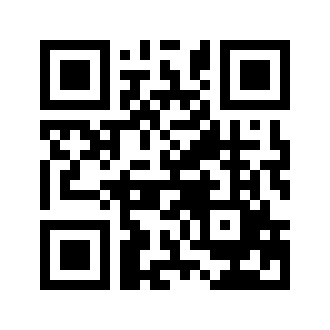 ایمیل:ایمیل:book@aqeedeh.combook@aqeedeh.combook@aqeedeh.combook@aqeedeh.comسایت‌های مجموعۀ موحدینسایت‌های مجموعۀ موحدینسایت‌های مجموعۀ موحدینسایت‌های مجموعۀ موحدینسایت‌های مجموعۀ موحدینسایت‌های مجموعۀ موحدینwww.mowahedin.comwww.videofarsi.comwww.zekr.tvwww.mowahed.comwww.mowahedin.comwww.videofarsi.comwww.zekr.tvwww.mowahed.comwww.mowahedin.comwww.videofarsi.comwww.zekr.tvwww.mowahed.comwww.aqeedeh.comwww.islamtxt.comwww.shabnam.ccwww.sadaislam.comwww.aqeedeh.comwww.islamtxt.comwww.shabnam.ccwww.sadaislam.com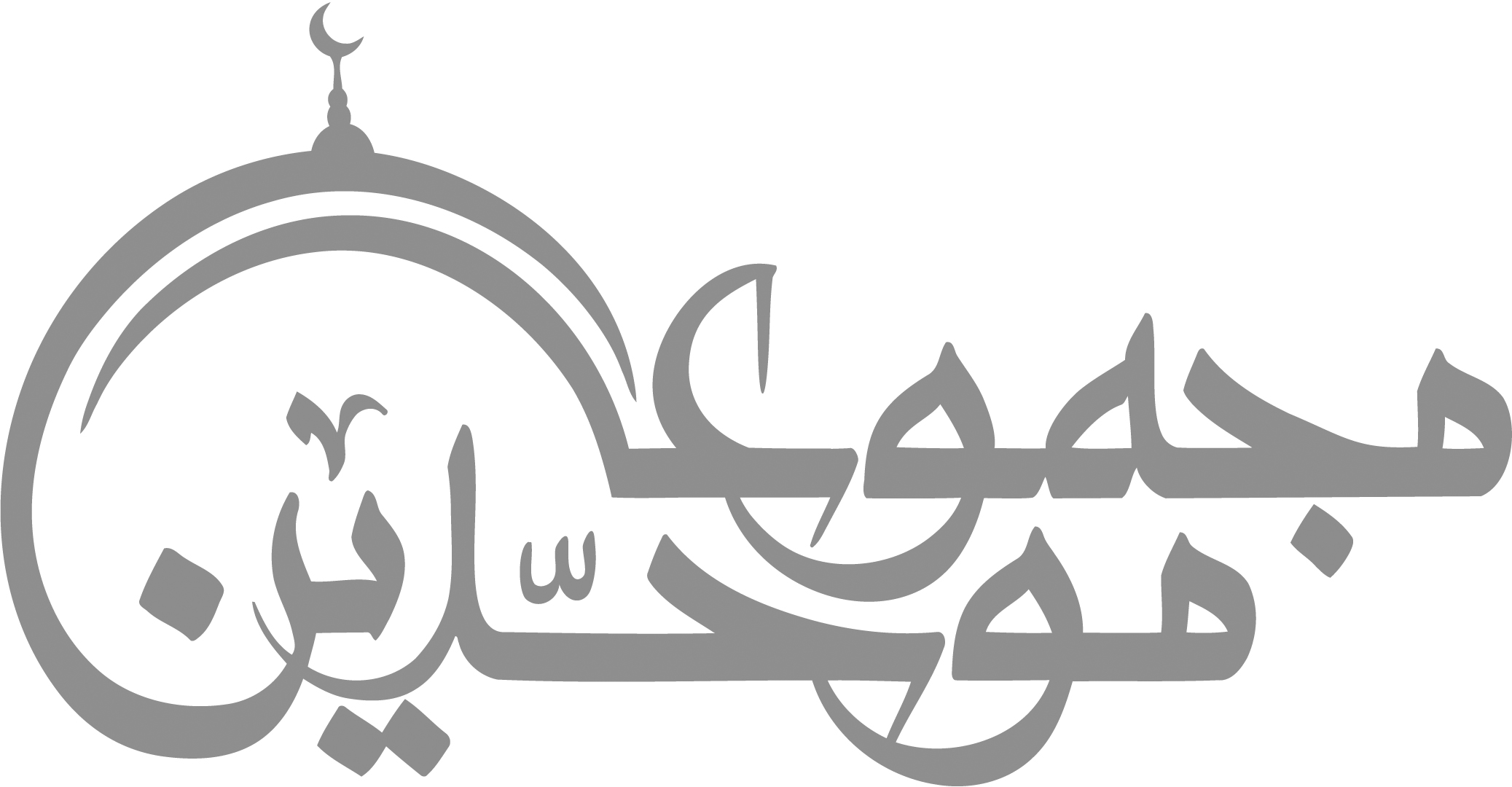 contact@mowahedin.comcontact@mowahedin.comcontact@mowahedin.comcontact@mowahedin.comcontact@mowahedin.comcontact@mowahedin.com